SCHOOLPLANOBS VUURVOGEL2020-2024Inleiding Dit schoolplan is het beleidsdocument voor de schoolplanperiode 2020-2024.Doel en functie van het schoolplan Ons schoolplan beschrijft in de eerste plaats onze kwaliteit: onze missie, onze visieen de daaraan gekoppelde doelen. Wij spreken in dit geval van afspraken (plan). We hebben we diverse instrumenten ingezet om grip te krijgen op onze sterke en zwakke punten en daarmee op onze verbeterdoelen (check) voor de komende vier jaar. Het schoolplan functioneert daardoor als verantwoordingsdocument (wat beloven we) naar de overheid, het bevoegd gezag en als planningsdocument (wat willen we wanneer verbeteren) voor de planperiode 2020-2024. Op basis van ons vierjarige Plan van Aanpak willen we jaarlijks een uitgewerkt jaarplan opstellen. In het schooljaarverslag en bestuursverslag zullen we steeds terugblikken, of de gestelde verbeterdoelen gerealiseerd zijn. Op deze wijze geven we vorm aan een cyclus van plannen, uitvoeren en evalueren.Hiermee voldoen we aan de wettelijke verplichting te beschikken over eenschoolplan.Het schoolplan is met het strategisch beleidsplan integraal onderdeel van de kwaliteitscyclus van de Stichting Scholengroep Holland.School               		OBS VuurvogelBrin                                   18 DRSchoolleiding      	Nicolette DronkersBezoekadres       	De Zilverspar 14 (Navigatie: De Elzen 14)                          		2661 AP BergschenhoekPostadres            	De Zilverspar 14                              		2661 AP BergschenhoekTelefoon             	010-5214161 E-mail              		directie@obsvuurvogel.nl Website              	www.obsvuurvogel.nlBestuur               	Scholengroep HollandBestuursnummer            41488Bezoekadres        	Eerste Tochtweg 11c
                                   	2913 LN  Nieuwerkerk aan den IJsselTelefoon              	0180 – 399 673Directeur             	Nicolette DronkersTotstandkomingVoor u ligt het schoolplan 2020-2024 van obs Vuurvogel. Het schoolplan is tot stand gekomen door een intensieve samenwerking tussen teamleden, de bouwcoördinatoren, de directeur, de MR en het bestuur van Scholengroep Holland.We hebben als team een missie en visie waar we allemaal achter staan en ons einddoel voor 2024 met elkaar geformuleerd. Daarnaast zijn gegevens verzameld, die duidelijk maakten, welke positie de school aan het eind van de vorige schoolplanperiode innam op de verschillende beleidsterreinen. Daarbij is gebruik gemaakt van de volgende gegevensDe evaluatie van het schoolplan 2016-2020 van de school.De zelfevaluatie uit 2019.De audit uitgevoerd door PO-raad in november 2020.Tevredenheidsmetingen van ouders, leerlingen en medewerkers.De jaarlijkse evaluaties van het jaarplan.Analyse van de opbrengsten en/of resultaten van methodeonafhankelijke toetsen.De analyse van deze gegevens, samen met onze missie en visie heeft geresulteerd in een aantal strategieën, die voor ons team leidend en richtinggevend zijn voor de beoogde concrete doelen.Het schoolteam stelt zich onder leiding van de directie verantwoordelijk voor de uitvoering van dit schoolplan in de komende vier jaar.Het bevoegd gezag stelt zich door middel van de akkoordverklaring verantwoordelijk voor het ondersteunen en bewaken van hetgeen in het schoolplan is beschreven.Het bevoegd gezag stelt zich garant voor het gericht inzetten van middelen voor het ondersteunen van dit schoolplan.De directie stelt het schoolbestuur jaarlijks op de hoogte van de bereikte doelen door een jaarverslag. Samenhang met andere documentenDe schoolgidsen in de periode 2020-2024 worden samengesteld op basis van de inhouden van het schoolplan.In dit schoolplan verwijzen we naar de volgende documenten, die aanwezig zijn op onze school:integraal personeelsbeleidsplan (in wording) schoolgidsschoolondersteuningsprofielschoolondersteuningsplanondersteuningsplan samenwerkingsverbandcultuurbeleidsplanveiligheidsplanzorgplanVaststellingHet schoolplan is vastgesteld in de vergadering van het schoolteam d.d. ….  Nicolette Dronkers. directeur OBS Vuurvogel.De MR heeft instemming verleend met het schoolplan d.d. ……………………Elin Waning, voorzitter van de MR van OBS Vuurvogel.Het schoolplan is vastgesteld door het bestuur van de school d.d. …Anke van Vuuren. Voorzitter van het bestuur van Scholengroep HollandHet schoolplanInleidingStichting Scholengroep Holland bestaat uit 13 openbare scholen in de gemeenten Lansingerland, Pijnacker-Nootdorp en Zuidplas. Binnen gezamenlijke kaders geeft iedere school vorm en uitvoering aan het onderwijs afgestemd op de eigen populatie vanuit een onderbouwde visie. Met betrokkenheid van de teams, leerlingen, ouders, en externe samenwerkingspartners is het strategisch beleidsplan 2020-2023 opgesteld van de Stichting Scholengroep Holland met vanzelfsprekend de instemming van de GMR. Wij onderschrijven dan ook alle volle overtuiging de missie, visie en kernwaarden van die in de volgende paragrafen vermeld zijn.  De missie van Scholengroep Holland Vanuit ons openbare karakter, vrijheid, gelijkwaardigheid en ontmoeting, geven we iedere leerling de beste en eerlijke kansen om met plezier te leren, zijn dromen waar te maken en bij te dragen aan een inclusieve samenleving en een beter milieu.Motto Eerlijke kansen voor iedere leerlingDe visie van Scholengroep HollandWij willen samen werken en leren. Wij stemmen ons onderwijs af op de eisen die in de toekomst aan onze leerlingen worden gesteld. Wij zijn ambitieus: we willen steeds beter worden en willen onze leerlingen en onszelf voortdurend ontwikkelen. “Een leven lang leren” is ons uitgangspunt. We verwachten veel van onze leerlingen en stimuleren hen om hun eigen talent(en) te ontdekken en verder te ontwikkelen.We sluiten aan op de zogenaamde ”zone van naaste ontwikkeling” van de leerlingen en stemmen ons onderwijs af op wat de leerling nodig heeft. Onze scholen zijn zeer divers en hebben vanuit hun eigen visie weloverwogen keuzes gemaakt voor hun onderwijskundige profilering. Op onze scholen is zichtbaar dat er samen wordt gewerkt en samen wordt geleerd. We weten ook dat dit alleen kan geschieden in een goed leerklimaat en gezonde cultuur: een veilige, uitdagende en positieve omgeving.Kernwaarden van de Scholengroep Holland De kernwaarden van het openbaar onderwijs zijn vrijheid, gelijkwaardigheid en ontmoeting. Deze hebben wij vertaald naar de SGH kernwaarden (com)passie, veiligheid en vertrouwen. De ambities van de Scholengroep HollandIn onze kernwaarden worden de uitgangspunten van het openbaar onderwijs herkend. Het profiel van de scholen is helder en de SGH-kernwaarden spreken daaruit. Het is beschreven wat de kracht van je school is. Eerlijke kansen voor ieder leerling SGH ontwikkelt een heldere visie op de toegankelijkheid van ons onderwijs Het pedagogisch didactisch klimaat heeft bij voortduring onze aandacht. Dit is terug te zien in onze jaarplannen. Onze ambities kennen een relatie met de kenmerken van onze leerlingenpopulatie.Ouders betrekken wij bij ons onderwijs om samen met hen de leerlingen goed te begeleiden in hun ontwikkeling. Wij werken aan een doorlopende lijn 2-14-jarigen in samenwerking met leerlingeropvang en Voortgezet onderwijs Wij  werken planmatig aan de invoering van het nieuwe curriculum  Wij zoeken de samenwerking, zijn zichtbaar, open en aanspreekbaar.SGH intensiveert de samenwerking per regio op het gebied van  huisvesting, passend onderwijs en andere relevante samenwerking Met andere besturen werken wij eraan om (zorg)leerlingen zoveel mogelijk onderwijs te kunnen laten volgen op dezelfde school als hun broertjes en zusjes. Met andere besturen werken wij samen om zo goed mogelijk in te spelen op het leerlingen tekort.Wij leggen verantwoording af en voeren de dialoog met de medezeggenschap en onze omgeving.Wij versterken de samenwerking met de Leerlingeropvangorganisaties. Wij voeren een actief persbeleid (deze is nieuw) Wij zijn een organisatie waar mensen graag willen werken.De gesprekkencyclus (functioneren en beoordelen) is vooral ontwikkelingsgericht Het professionaliseringsbeleid zal afgestemd worden op onze ambities.Wij ontwikkelen een inspirerende visie op leren op de werkplek.We werken samen met hogescholen aan het opleiden van leerkrachten.  Strategische personeelsplanning krijgt nadrukkelijk aandacht is ons HR-beleid.Wij zijn een goed georganiseerde scholengroep.SGH werkt aan versterking van het marktaandeel SGH richt zich op duurzame bedrijfsvoering met een plan van aanpak voor efficiënter werkenSGH heeft een  ICT beleid SGH werkt waar mogelijk aan gezamenlijke inkoop Medewerkers worden goed geïnformeerd over de organisatieDe administratieve processen rondom HR zijn op orde De werk- en arbeidsvoorwaarden en het bijbehorende beleid zijn op indien nodig geëvalueerd, herzien en/of geschreven en gecommuniceerd (hieronder vallen arbobeleid, verzuimbeleid, vervangingsbeleid, secundaire arbeidsvoorwaarden, leeftijdsfase bewust personeelsbeleid) De opdracht van onze schoolInleidingDit hoofdstuk is dragend voor ons werk in de komende schoolplanperiode. We verantwoorden hier vanuit welke opvattingen ons onderwijs verzorgd wordt. Deze opvattingen zijn gebaseerd op de visie van het schoolteam en de conclusies die we als schoolteam getrokken hebben uit de verzamelde gegevens. Dit alles binnen de kaders van het door het bestuur vastgesteld strategisch beleid. Daarnaast is een interne en externe analyse van onze school uitgevoerd. Dat heeft geresulteerd in een aantal sterke en zwakke kanten van onze organisatie en kansen en bedreigingen in de nabije toekomst. 
Al deze gegevens samen zijn gebruikt om de meest passende strategieën te kiezen voor de komende vier jaar. Deze staan in bijlage 1.  Onze missieOp OBS Vuurvogel ontdek ik wie ik ben, wat ik kan, wat ik voel en wat ik wil.Samen met de leerling en betrokken ouders van de leerling, willen wij het maximale halen uit de basisschooltijd van de leerlingen. We bereiden de leerlingen voor op leven en leren in een continu veranderende wereld. Leerling, ouders en school vormen een belangrijke driehoek van betrokkenheid. Het leerproces is belangrijker dan alleen het resultaat.Wij streven ernaar dat onze leerlingen leren weten wie zij zinj en daar trots op zijn, welke talenten zij hebben en waar zij sterk in zijn, wat zij voelen en dat kunnen delen met hun omgeving en dat zij een brede basis hebben aangeboden gekregen, zodat zij ook keuzes kunnen maken, die bij hen past.Onze visie op leren en onderwijsDe leerkracht zorgt ervoor dat de leerling centraal staat, zodat deze zich optimaal kan ontwikkelen en zijn talenten kan ontplooien. Het onderwijs in de school ontwikkelt en verbetert zich voortdurend. Dat is een noodzakelijk en onvermijdelijk proces omdat de wereld nu eenmaal razendsnel verandert. We hebben maar een beperkte tijd beschikbaar om een zo rijk mogelijk onderwijsaanbod te bieden.Wij moeten onze leerlingen naast goed taal/lezen en rekenen ook andere vaardigheden leren (cognitieve-, creatieve- sociaal- emotionele en motorische vaardigheden) zodat onze leerlingen succesvol kunnen worden in deze wereld. Het is essentieel dat visie en missie, waarden en doelen van de school, de doelen van de leerkrachten, de doelen van de leerstof en de leerdoelen van de leerlingen allemaal met elkaar samenhangen en bij elkaar komen.We kiezen voor een doelgerichte aanpak met de juiste balans tussen samenwerkend,  zelfstandig en ontdekkend leren.Leerlingen zijn eigenaar van hun eigen leerproces.  Leerlingen verwerken de instructie op een zelf gekozen moment tijdens het zelfstandig werken en weten wat te doen als zij klaar zijn. Er is een breed aanbod in een rijke leeromgeving, waardoor leerlingen de mogelijkheid hebben te ontdekken waar hun talenten liggen.We willen leerlingen zoveel mogelijk op hun eigen niveau laten verwerken. Leerlingen kiezen vanaf groep 3 bij binnenkomst zelf hun werkplek voor die dag en leren zelf verantwoordelijk te zijn voor hun eigen werk. Hierbij leren ze maatjes kiezen met wie ze goed kunnen samenwerken. De leerkracht helpt en stuurt in deze keuzes indien nodig. Zowel de leerkracht als de leerlingen werken doelgericht. De leerlingen zitten met twee leerjaren in één groep en kunnen van elkaar leren. De leerlingen werken zoveel mogelijk op hun eigen niveau.Ons pedagogisch klimaatHet spelen, leren en ontwikkelen van leerlingen vindt plaats in een veilige pedagogische omgeving. De ontwikkeling van leerlingen wordt bevorderd als de leerkracht een omgeving creëert waar leerlingen worden aangesproken op hun kwaliteiten met het vertrouwen dat ze het kunnen: competentie. Waar ze uitgedaagd worden zelfstandig oplossingen te vinden: autonomie. Waar leerlingen merken dat de relatie met hun klasgenoten en de leerkracht een veilige basis is: relatie. Behalve dat de sfeer waarin leerlingen leren veilig en prettig moet zijn, hebben zij uitdaging nodig in de leeromgeving. De speel- en leeromgeving van leerlingen is ‘rijk’. Onze school wil actief zijn in het weren van pestgedrag en het bevorderen van weerbaarheid van de leerlingen binnen en buiten de schoolmuren. Pesten is onacceptabel.  Leren in een veilige omgeving.Wij zijn ervan overtuigd dat leerlingen beter leren in een fijne, veilige en opgeruimde schoolomgeving. Daarom hebben wij hier veel aandacht voor, zowel in als buiten de school. Dat doen we door toezicht te houden op het schoolplein. Door de school en de omgeving opgeruimd te houden en door pestgedrag tijdig te signaleren. Of beter nog: door pestgedrag te voorkomen. Ook buiten schooltijd. Veiligheid van de leerling, zowel de sociale als de fysieke, bewaken we door adequate omgang met elkaar. Die omgang wordt bepaald door respect van leerlingen onderling, met de leerkracht en met ouders/verzorgers. OBS Vuurvogel zorgt voor de sociale, fysieke en psychische veiligheid van haar leerlingen in en om de school gedurende de schooldag. Om beleving van de veiligheid en het welbevinden van de leerlingen te monitoren neemt obs Vuurvogel jaarlijks de leerling tevredenheid enquête af en publiceert deze op Vensters. Behalve de preventieve sociaal emotionele lessen die wekelijks worden gegeven door de groepsleerkrachten is het onderwijs van obs Vuurvogel gericht op het bevorderen van actief burgerschap en sociale integratie.Waarden en normenObs Vuurvogel draagt bij aan de opvoeding van de leerling. Het is de plek waar leerlingen leren omgaan met anderen. Daarom besteden wij veel aandacht aan respect tussen leerlingen onderling en tussen de leerlingen en de leerkracht. Dit is belangrijk om later succesvol te zijn in de maatschappij.  Ons onderwijsBasisvaardighedenDe basisvaardigheden (o.a. technisch en begrijpend lezen, rekenen en taal/spelling) bieden we aan conform de aanpak van het effectieve directe instructiemodel. Leerkrachten werken altijd leerdoelgericht vanuit doorgaande leerlijnen. We hebben hoge verwachtingen van de resultaten van de leerlingen om te zorgen voor een optimale ontwikkeling van de leerling.WereldoriëntatieDe vakken rondom wereldoriëntatie bieden we aan vanuit onderzoeksvragen in een thematische en projectmatige aanpak. We maken daarbij gebruik van de natuurlijke nieuwsgierigheid van leerlingen. Door een steeds veranderende samenleving en de arbeidsmarkt in het bijzonder, is het belangrijk dat er aandacht is voor vaardigheden zoals samenwerken, gebruik van ict (mediawijsheid), programmeren, presenteren en creativiteit. Tevens biedt het ons de mogelijkheid om naar buiten te gaan of de buitenwereld naar binnen te halen. EngelsLeerlingen zullen steeds meer de Engelse taal nodig hebben. Juist op jonge leeftijd zijn leerlingen gevoelig voor het aanleren van een tweede of derde taal. Daarom bieden we Engelse lessen aan vanaf de kleuters, uiteraard passend bij de ontwikkelingsfase waarin de leerlingen zitten.Meer- en hoogbegaafdenDoor ons onderwijsaanbod wordt aan leerlingen in een zo breed mogelijk spectrum een doorgaande leerlijn aangeboden in een klassikale setting. We kiezen er voor het onderwijsproces in principe niet te versnellen, maar te verbreden, te verdiepen en te verrijken. Daardoor worden de meer- en hoogbegaafde leerlingen in hun executieve functies getraind.  Extra ondersteuningAan de andere kant kiezen we er voor om het onderwijsproces niet in zijn geheel te vertragen (“zitten blijven”). Voor leerlingen die extra tijd en/of ondersteuning nodig hebben, wordt gekeken naar de individuele leerbehoeften om zo goed mogelijk aan te sluiten bij de ontwikkeling van de leerling. De groepsleerkracht zorgt voor deze extra ondersteuning. Kunst en cultuurEr is veel aandacht voor de creatieve ontwikkeling van de leerling. Leerlingen komen in aanraking met verschillende vormen van kunst en cultuur. SportHet is belangrijk dat leerlingen veel bewegen. Daarom hebben we een doorgaand aanbod voor bewegingsonderwijs, dat de verschillende domeinen van de sport dekt. ProgrammerenVanaf groep 1 tot en met 8 wordt er aandacht besteed aan programmeren. Bij de kleuters wordt de bee-bot gebruikt.SponsoringObs Vuurvogel onderschrijft het convenant sponsoring met betrekking tot sponsoring en beschouwt het als bijlage bij dit schoolplan. Ons teamWe zijn als school erg betrokken bij onze leerlingen en elkaar, iedereen kent elkaar en elkaars leerlingen. We dragen als team de verantwoordelijkheid voor alle leerlingen. We zijn een hardwerkend team met diversiteit in de leeftijden van onze teamleden, we leren als team van en met elkaar.. Ons team is een professionele leergemeenschap. De leerkrachten onderzoeken en verbeteren door samen te werken en te leren de praktijk, om zo het onderwijs van de leerlingen te verbeteren. Het is voor de kwaliteit van de school van belang dat de werknemers niet alleen beschikken over lesgevende capaciteiten. Op onze school wordt veel waarde gehecht aan de professionele instelling van de werknemers, aan een juiste beroepshouding. Van iedereen die op obs Vuurvogel werkt verwachten we:Dat hij/ zij handelt overeenkomstig de missie en de visie van de school Dat hij/zij zich medeverantwoordelijk voelt voor de school, de leerlingen en elkaar Dat hij/zij wil samenwerken met anderenDat hij/zij zich adequaat voorbereidt op vergaderingen en bijeenkomsten Dat hij/zijgenoemen besluiten loyaal uitvoerdDat hij/zij aanspreekbaar is en dat we elkaar aanspreken op resultaten en op het nakomen van afspraken Dat hij/ zij openstaat voor feedback en deze graag wilt ontvangenOudersOuders worden aan het begin van het schooljaar in de gelegenheid gesteld hun verwachtingen t.a.v. het onderwijsbehoeften voor hun kind voor het komend schooljaar te vertellen en af te stemmen met de verwachtingen van de leerkracht. De relatie met oudersIedere leerling heeft recht op een goede samenwerking tussen school en ouders. We werken samen met ouders door ons samen in te zetten bij culturele activiteiten, schoolreizen, werkweken en festiviteiten. Ook werken we samen met ouders in de ouder- en medezeggenschapsraad. Deze maatschappelijke en formele samenwerking wordt ook wel ouderparticipatie               genoemd. Een speerpunt op obs Vuurvogel is de didactische samenwerking met ouders. Ouders worden actief betrokken bij het leerproces van hun leerling(eren). Ook hechten we veel belang aan een goede pedagogische samenwerking. De waarden die wij belangrijk vinden zullen thuis ook zo veel mogelijk uitgedragen moeten worden. We houden ouders betrokken door ze op de hoogte te houden wat er op sociaal emotioneel gebied in de klas besproken en behandeld wordt. Ouders krijgen deze informatie (Kwink van de week, koelkastposters e.d.) via Social Schools van de leerkrachten van de leerlingen.OuderbetrokkenheidGoede contacten met ouders vinden wij van groot belang omdat school en ouders dezelfde doelen nastreven: de algemeen menselijke en de cognitieve ontwikkeling van (hun) leerlingen. Ouders zien we daarom als gelijkwaardige gesprekspartners. Voor de leerkrachten zijn de bevindingen van de ouders essentieel om de leerling goed te kunnen begeleiden. En voor de ouders is het van belang dat zij goed geïnformeerd worden over de ontwikkeling van hun kind.Ouders worden betrokken bij schoolactiviteiten Leerkrachten stellen zich op de hoogte van de opvattingen en verwachtingen van de ouders Ouders ontvangen informatie over de actuele gang van zaken Ouders worden betrokken bij (extra) zorg Ouders (en hun kinderen) worden adequaat voorbereid op het vervolgonderwijs Ouders worden adequaat op de hoogte gesteld van de ontwikkeling van hun kind Leerkrachten stimuleren ouders tot onderwijsondersteunend gedrag in de thuissituatie We hebben een professionele MR, OR en TSO.Onze verwachtingen van oudersOuders en school hebben een gemeenschappelijk doel, namelijk de optimale ontwikkeling van hun kind. Ook ouders hebben invloed op het schoolsucces van hun kind.Dit kunnen ouders doen door:te zorgen dat hun kind op tijd en uitgerust op school is thuis extra te oefenen en met aandacht de aanpak van de leerkracht te volgen en ondersteunen. Hiermee verhogen zij de kansen op de leerresultaten en het schoolplezier van leerlingen, het vertrouwen van ouders in de school en de professionele effectiviteit van leerkrachten.te zorgen dat hun kind elke dag heeft ontbeten en een gezond tussendoortje meeneemt.belangstelling te tonen voor hun kind op school en aanwezig te zijn op de ouderavondenregelmatig de website/Social schools te bezoeken voor nieuws over de Vuurvogel en de groep van hun kindde leerkracht van hun kind als eerste aanspreekpunt te benaderen bij vragen of problemende schoolregels te onderschrijven.Onze leerlingenDe Vuurvogel heeft 6 groepen en telt 127 leerlingen. De gemeente Lansingerland, bestaande uit de lintdorpen Bergschenhoek, Berkel Rodenrijs en Bleiswijk heeft samen met de schoolbesturen in 2016 besloten een schakelklas in te richten in obs De Vuurvogel, een bovenschoolse en interzuilaire voorziening, bestemd voor leerlingen van meerdere scholen. In het schooljaar 2018-2019 is het percentage leerlingen met een niet westerse achtergrond 44%. In juli 2020 beëindigt de gemeente de bekostiging van de schakelklas. Een aantal kinderen gaat terug naar hun stamschool en veel kinderen uit Bergschenhoek met een vluchtelingenstatus blijven ingeschreven als leerling op De Vuurvogel. In het schooljaar 2020-2021 is het percentage niet westerse kinderen met een migrantenachtergrond ongeveer 35%. De Vuurvogel heeft in het dorp Bergschenhoek de naam gekregen, kinderen die niet of nauwelijks Nederlands spreken goed op te kunnen vangen en goed onderwijs te kunnen bieden. De aanwezigheid van deze leerlingen op onze school is een verrijking  voor alle leerlingen. Zij maken al op jonge leeftijd kennis met de verschillende culturen en leren respect en begrip voor elkaar te hebben. De wereld van onze leerlingen wordt door de inbreng van deze verschillende culturen groter en mooier en door de kennis over andere culturen is er wederzijds meer begrip voor elkaar.Het begrip ‘onze school’ is op De Vuurvogel sterk aanwezig. Er zijn veel contactmomenten tussen ouders en school in de vorm van rapportbesprekingen, thema- en informatieavonden, sport- en cultuuractiviteiten en gezamenlijke activiteiten, zoals een kerstviering voor leerlingen. De school onderhoudt intensieve relaties met verenigingen (sport-, koninginnedag- muziek- en musicalverenigingen).Voor een omschrijving van de groepssamenstelling, de teamsamenstelling, de verdeling van de taken, de schoolregels, de schooltijden, de jaarlijkse evenementen en de dagelijkse gang van zaken verwijzen we naar onze schoolgids of de website.De Vuurvogel besteedt de grootste zorg aan leerlingen, waarbij is vastgesteld, dat zij speciale onderwijsbehoeften hebben. Het gaat om:Leerlingen met meer dan een half jaar achterstand op het gebied van taal en rekenenLeerlingen met Nederlands als tweede taalLeerlingen met een beschikking voor een vorm van speciaal onderwijs (Extra zware Ondersteuning)Leerlingen met lichte of kortdurende Extra OndersteuningLeerlingen per groep die speciale onderwijsbehoeften hebben, zoals meer- of hoogbegaafde leerlingen.De school heeft een ondersteuningsprofiel (zie bijlage) opgesteld waarin beschreven staat welke leerlingen wij kunnen begeleiden en voor welke leerlingen de school geen begeleidingsmogelijkheden heeft.Op de website ‘Scholen op de kaart’ staat hoe onze leerlingen uit groep 8 in het schooljaar 2018-2019 van school zijn vertrokken richting het voortgezet onderwijs. Tevens kunnen we daarin lezen hoe de kinderen het doen na drie jaar in het voortgezet onderwijs. KwaliteitOm kwaliteit op de langere duur te waarborgen gaan we via de cyclus van Plan-Do-Check-Act onze organisatie vormgeven. We willen daarbij de afspraken vastleggen in “Zo werken wij”. Dit document geeft elke professional een houvast over hoe de afspraken zijn. Regelmatig zal dit document geëvalueerd en bijgesteld worden, zodat deze up-to-date is.Kernwoorden bij “kwaliteit” zijn:Onderzoeken, leren en innoverenPDCA-cyclus (Plan-Do-Check-Act) jaarplannen opstellen en uitvoerenborgen in “Zo werken wij”Interne en externe analyseDe belangrijkste factoren van de interne analyse:De belangrijkste factoren van de externe analyse:SterktenOp de Vuurvogel wordt gewerkt met de methode Staal. Deze methode biedt dagelijkse instructie en feedback. De verwerking is op papier en we maken gebruik van de verwerkingssoftware. Deze combinatie werkt erg goed. De leerlingen zijn erg gemotiveerd. De methode heeft 80% norm. Hierdoor ligt de lat hoog en dit zorgt voor sterk spellings en taalonderwijs.Uit gesprekken met leerlingen tijdens zowel de audit, als de leerlingenraad en de leerlingtevredenheidspeiling, is gekomen dat de leerlingen het rustig vinden in de school. Ook gaan ze graag naar school. Er heerst een fijn pedagogisch klimaat. De leerlingen van de bovenbouw gaven de school gemiddeld een 8,0. Op de Vuurvogel hebben wij verschillende vakleerkrachten. We hebben vakleerkrachten voor gym, wetenschap en techniek en digitale geletterdheid. Doordat er met vakleerkrachten gewerkt wordt, is het niveau van de lessen hoog. De leerkrachten geven deze lessen niet zelf, waardoor er tijd over blijft voor het goed voorbereiden van de lessen in de klas. We hebben ook een eigen handvaardigheid- en technieklokaal en een bibliotheek. Een gemotiveerd, geïnsprireerd en lerend team. Evaluatie schoolplan 2016-2020Vertaling van onze visie naar een kwalitatief doel voor 2020-2024 Onze missie en visie vragen van ons dat wij een kwalitatief hoogstaand geïntegreerd onderwijsaanbod aanbieden en activiteiten ontwikkelen dat alle leerlingen leert leren, ontdekken, onderzoeken en samenwerken, zodat alle leerlingen die onze school verlaten een kansrijke toekomst tegemoet gaan.In de periode 2020-2024 is het streven het volgende kwalitatieve doel te realiseren:Het verder borgen van de ingezette kwaliteitsverbetering,door de analyse van de toetsen, zowel methodegebonden als niet methodegebonden niet alleen te analyseren maar ook daar direct het onderwijsaanbod op af te stemmen zodat er geen hiaten ontstaan in de doorgaande leerlijnen.door onderzoek te doen naar de redenen, waardoor ons taal-en spellingsaanbod sterk zijn en daarvan te leren en toepassingen te realiseren in de andere vakgebieden. door onderzoek te doen, middels gesprekken tijdens bouwoverleggen en collegiale observaties om ook de rekenresultaten te verbeteren en daarbij de inzet van Gynzy kritisch bestuderen.door onze kennis over het leren van de Nederlandse taal aan niet Nederlandstalige leerlingen effectief in te zetten, waarbij de focus zich in de eerste plaats zal richten op de leerlingen in de onderbouw om een gedegen basis te leggen van de Nederlandse taal en vervolgens een verdiepingsaanbod te bieden aan de tweetalige leerlingen in de midden- en bovenbouw. We focussen op de kansengelijkheid van de tweetalige leerlingen op onze school.door intensief, beredeneerd en planmatig de woordenschat van onze leerlingen te vergroten.door begrijpend lezen te integreren met betekenisvolle teksten.door kwalitatieve doelen te stellen mbt meer- en hoogbegaafdheid.door onderzoek te doen naar welke rekenmethode in de komende jaren meer passend is bij een meer geïntegreerd onderwijsaanbod.door het integreren van onze aanpakken en ontwikkelingen.door het implementeren van een organisatie- en communicatieplan, waarin de rollen en verantwoordelijkheden duidelijk vermeld staan en de communicatie lijnen en overleggen zowel verticaal als horizontaal de communicatie verbinden. Op deze wijze is het mogelijk om kwaliteitsverbetering op basis van praktijkervaringen, onderzoek en samenwerking te verbeteren. door het bieden van een geïntegreerd onderwijsaanbod wereldoriëntatie, burgerschap, kunst, cultuur, wetenschap en techniek. We doen onderzoek naar een digitale leeromgeving, waarin dit aanbod in projecten geintegreerd aangeboden wordt. De activiteiten binnen de aangeboden projecten moeten tot doel hebben, dat alle leerlingen leren leren, ontdekken, onderzoeken en samenwerken.  door een portfolio te ontwikkelen waarin niet alleen de resultaten van het leren van de leerling maar ook wijze waarop de leerling leert. Het portfolio moet ook een reflectie laten zien op de persoonlijke sociaal emotionele ontwikkeling van de leerling en een weergave worden van de ontwikkeling van de talenten van de leerling.Het kwalitatieve doel hebben we vertaald in de volgende kwantitatieve doelen. In de periode 2020-2024 is het streven de volgende kwantitatieve doelen te realiseren.Hoe gaat we dit doen en wat levert dit op?1De kwaliteitsverbetering versterken we door de afspraken duidelijk vast te leggen en te borgen in “Zo werken wij”. Tevens zullen er voor de verschillende kwaliteitsontwikkeling beleidsplannen en op basis daarvan jaarplannen ontwikkeld worden. “Zo werken wij” bevat alle afspraken op een rij voor een specifieke kwaiteitsontwikkeling  en zijn vooral uitvoerend van aard.Het document “Zo werken wij” is ook bij iedere groep aanwezig in de klassenmap.2Binnen het team van de Vuurvogel zijn er drie leerkrachten met een HBO Master met de specialisaties rekenen, taal-lezen, begeleiding. De school heeft veel specifieke kennis en vaardigheden nodig om de kwaliteitsvoornemens te realiseren. Dit betekent dat een aantal leerkachten zich zullen moeten specialiseren. Deze specialisten verzamelen informatie door te zorgen dat zij zich informeren, scholen, samenwerken met andere specialisten van andere scholen en vervolgens deze kennis te delen met het team. De specialisten gebruiken hun kennis en vaardigheden om de andere collega’s te informeren, coachen en ondersteunen doordat zij op een hoger niveau op een specifiek deelterrein kunnen functioneren als professional. De specialisten maken een jaarplan en voeren dit jaarplan uit in samenwerking met de bouwcoördinatoren en in het bouw-of teamoverleg , zodat alle teamleden kunnen meedenken en meewerken in het proces van de kwaliteitsverbetering3Op de Vuurvogel is er een beleidsplan meer- of hoogbegaafd. Kinderen ontwikkelen zich niet allemaal op dezelfde manier en in hetzelfde tempo. Op onze school proberen we daar zo goed mogelijk rekening mee te houden. Door middel van ons onderwijs willen wij ook voldoen aan de specifieke onderwijsbehoefte van het begaafde kind. Wij zijn wij ons ervan bewust dat niet ieder (begaafd) kind gelijk is. Er zijn altijd kinderen die een nóg specifiekere benadering nodig hebben dan het gemiddelde (begaafde) kind. Deze kinderen krijgen een eigen traject in overleg met de IB-er, ouders en leerkracht.4Beleid op kunst- en cultuuronderwijs is onmisbaar voor de vorming van jonge mensen tot kritische volwassenen. Lessen in literatuur, theater, media of erfgoed zijn niet alleen leuk. Deze lessen zijn ook nodig voor de brede vorming van de leerlingen. Door cultuureducatie ontwikkelen de leerlingen hun talenten, maken zij kennis met schoonheid. Ook leren zij de waarde van kunst te begrijpen. Kunst zorgt voor historisch besef en daagt leerlingen uit om een creatieve, onderzoekende houding te ontwikkelen. Ook cultuurinstellingen leveren een bijdrage aan cultuuronderwijs.5We ronden schooljaar 2020-2021 het onderzoek af naar een integraal aanbod wereldoriëntatie en burgerschap in een digitale leeromgeving. We onderzoeken de mogelijkheid of er een verbinding mogelijk is met het te ontwikkelen portfolio. 6 Onze populatie vraagt om een breder woordenschataanbod, zoals dat nu met behulp van Staal en Nieuwsbegrip wordt aangeboden en moet een speerpunt worden ook binnen het integraal aanbod wereldoriëntatie en burgerschap. 7Ons herziene organisatie- en communicatieplan geeft duidelijk aan wie welke verantwoordelijkheden heeft en waarom. Het MT zorgt ervoor dat  het jaarplan binnen het gestelde tijdskader wordt uitgevoerd en dat de PCDA- cyclus hierbij wordt gehanteerd. StrategieënOnze strategieën geven de wegen aan welke we kiezen om onze visie en missie te realiseren en de kwalitatieve doelen, te bereiken. Ze zijn onze routeplanner naar succes. 
In een strategie plan je de inzet van mensen en middelen om de kwalitatieve doelen te realiseren. Op grond van het voorgaande zal jaarlijks per strategie een gedetailleerd actieplan worden opgesteld:Meetpunten;Acties om deze doelen te realiseren;Verantwoordelijke persoon binnen de school voor de uitvoering;In welke periode van het schooljaar de acties uitgevoerd worden;Eventueel: welke financiële middelen door de school ingezet moeten worden om de verandering uit te voeren.Dit actieplan wordt weer verwerkt in het ‘Schoolplan op 1 A4’. Ons schoolplan op 1 A4Onderwijskundig beleid InleidingOm onze missie en visie waar te maken vinden wij het belangrijk dat de leerlingen zich allereerst veilig voelen op school en met plezier zelf en met andere leerlingen leren en leven. Hiermee wordt een goede basis gelegd om ook echt een leven lang te willen leren en ontwikkelen. Wij helpen de leerling te ontdekken wat het kan bereiken en helpen de leerling zo dat het zijn talenten kent en toegerust is om keuzes te maken. Ons onderwijs en de extra begeleiding stemmen we af op wat de leerling nodig heeft. Wij koesteren hoge, maar realistische verwachtingen van de leerlingen en belonen de inspanningen. Als professionals zijn we ons bewust van onze voorbeeldfunctie. Wij zorgen voor samenhang in ons curriculum. Bij keuzes maken we beredeneerde afwegingen en staan we stil bij het waarom ervan. Telkens willen we daarbij bewerkstelligen dat elke leerling een eerlijke kans krijgt zich te ontwikkelen binnen de mogelijkheden die het heeft. Gelijktijdig zijn wij voor een grote uitdaging geplaatst. Onze populatie is door het realiseren van een Schakelklas in 2015 en vervolgens stoppen van de Schakelklas in 2020 veranderd. De school is niet alleen voor de uitdaging geplaatst om te laten zien aan de omgeving dat de beeldvorming rond een school met meer leerlingen met een vluchtelinge- of niet nederlandstalige achtergrond achtergrond niet met de werkelijkheid overeenkomt. Wij zullen onderwijskundig een extra professionele inspanning moeten leveren om onze visie en missie te realiseren. Dit heeft consequenties voor ons onderwijsconcept en de professionalisering.Ons onderwijsconcept: Ontwikkelen naar meer gepersonaliseerd onderwijs en optimale kansengelijkheid.Wij richten onze focus in de schoolplanperiode 2020-2024 op het stap voor stap kwalitatief personaliseren van ons onderwijs zodat elke leerling het best denkbare onderwijsaanbod krijgt, waarbij afkomst en herkomst een verrijking zullen zijn. Het onderwijsaanbod zal er op gericht zijn dat elke leerling met een optimale cognitieve en sociaal emotionele bagage naar het vervolgonderwijs gaat. Wij richten ons onderwijskundigbeleid zodanig in dat elke ouder, die kiest voor het meest optimale onderijsaanbod op een pedagogisch warm en sterke school, voor onze school zal kiezen.Wij beschrijven in dit schoolplan het huidge onderijskundige beleid, waarna wij beschrijven hoe wij stap voor stap ons onderwijs willen personaliseren en verbeteren. Wij behouden wat goed is en verbeteren na zorgvuldig onderzoek, door studie, informatie, observatie en bezoek aan andere scholen. Elke ontwikkeling moet suucesvol en geïmplementeerd zijn, voordat we verder gaan. Dit betekent dat we geen stappenplan presenteren binnen een tijdskader maar binnen een kwaliteitskader.BasisvaardighedenDe basisvaardigheden rekenen, taal/spelling, begrijpend lezen en technisch lezen moeten alle leerlingen goed beheersen om die eerlijke kans in de maatschappij ook te kunnen pakken. We bieden dit gedegen aan op drie niveaus binnen het EDI-model (expliciete directie instructiemodel), waarbij per vak wordt bekeken wanneer leerlingen de ruimte krijgen om in eigen tempo en ontwikkeling verder kunnen. Altijd vanuit een helder doel startend en daarna eventueel verdiepend, verrijkend of begeleid uitgebreid. We hebben daarbij altijd hoge verwachtingen conform de referentieniveaus. WereldoriëntatieBij de wereld oriënterende vakken hebben we ruimte om leerlingen middels onderzoeksvragen ook andere vaardigheden aan te leren. Hierdoor leren leerlingen veel meer vaardigheden, die ze in hun verdere leven als burger in de maatschappij nodig hebben. Denk hierbij aan kritisch zijn, samen werken, creatief en oplossingsgericht denken. De leerkracht begeleidt op een coachende wijze dit leerproces. Alle vak- en vormingsgebieden worden kerndoeldekkend aangeboden, middels leermiddelen die hierop zijn getoetst door de Stichting Leerplan Ontwikkeling (SLO).  Schooljaar 2021-2022 starten we met “Jeelo”. Kinderen ervaren de wereld als een geheel. Een deel van onze leerlingen hebben al heel jong een heel nare en gevaarlijke wereld leren kennen. Door samenhang in de leerstof aan te brengen en de maatschappij bij het leren te betrekken, leggen ze verbanden tussen wat ze leren op school en de wereld om hen heen en zien ze dat zij van betekenis kunnen zijn met hun talenten in deze wereld. Wij willen en moeten dit heel doordacht doen met een minder overladen curriculum, waardoor er meer tijd voor de begeleiding van leerlingen is en er ontwikkelingsgericht gewerkt kan worden.Na onderzoek van een aantal leerkrachten zijn wij tot de conclusie gekomen dat Mijn Jeelo een allesomvattende online leeromgeving is waarin wij onze leerlingen alles kunnen bieden om optimaal en gepersonaliseerd te kunnen leren.Onze ambities in relatie tot de wettelijke opdracht van het onderwijsNiet elk leerling leert volgens de gemiddelde leerlijn. Deze leerlijn is een handvat, zodat we weten dat alle leerlingen ook alles leren, wat ze nodig hebben om succesvol te kunnen overstappen naar het voortgezet onderwijs. In 8 jaar basisonderwijs krijgen de leerlingen een kerndoeldekkend aanbod, waarbij telkens rekening wordt gehouden welke leerpotentie een leerling heeft. Dit hebben we uitgebreid uitgewerkt in het zorgplan. Hierin zijn afspraken opgenomen hoe we de kwaliteit van ons aanbod organiseren, signaleren, evalueren en ons professioneel kapitaal zo goed mogelijk inzetten. Het zorgplan is opgenomen als bijlage.In de wet op het primair onderwijs staat beschreven aan welke eisen het onderwijs moet voldoen. Ook de wet Passend Onderwijs stelt eisen aan de inrichting van ons onderwijs. In de hierna volgende paragrafen wordt aangegeven op welke wijze wij invulling geven aan deze wettelijke eisen. Doorlopende leerlijn (OP1)Artikel 8 lid 1 van de wpo geeft aan: Het onderwijs wordt zodanig ingericht, dat de leerlingen een ononderbroken ontwikkelingsproces kunnen doorlopen. Het wordt afgestemd op de voortgang in de ontwikkeling van de leerlingen. De school biedt een breed en op de kerndoelen gebaseerd aanbod dat ook de referentieniveaus taal en rekenen omvat en dat aansluit bij het (beoogde) niveau van alle leerlingen.  De leerlingen worden op deze manier voorbereid op vervolgonderwijs en deelname aan de maatschappij.Op OBS Vuurvogel maken we gebruik van methodes voor de verschillende vak- en vormingsgebieden die allen ruimschoots de kerndoelen dekken. Na elke methodegebonden toets wordt geanalyseerd waar en bij wie hiaten in de leerstof zijn ontstaan. Met behulp van een gerichte instructie en inoefening (EDI) wordt deze leerstof herhaald en getoetst. In het logboek wordt hiervan per leerling verslag van gelegd. De leerstrategie van leerlingen die hiaten laten zien in het leerproces worden gemonitord met korte leerlinggesprekken en met behulp van Ginzy wordt voor rekenen de juiste oefenstof aangeboden en geoefend.Na elke methode overstijgende toets (Cito) vindt een school- groeps- en individuele analyse plaats, waarin kritisch gekeken wordt naar de wijze waarop de leerlingen de aangeboden leerstof kunnen toepassen, de leerwinst maar ook naar de kwaliteit van de instructie, omgevingsfactoren, enz. Ook deze analyses worden in het logboek opgenomen. Bij nieuwe methodes wordt bij de keuze ook gelet op de mogelijkheid om ambitieuze doelen te stellen met bijbehorende  referentieniveaus voor de basisvaardigheden.  Ons onderwijs gaat ervan uit dat onze leerlingen opgroeien in een pluriforme maatschappij. Daarom willen we ons onderwijs steeds meer richten op het bevorderen van actief burgerschap en sociale integratie, en op kennis hebben van en kennismaken met verschillende achtergronden en culturen van leeftijdgenoten. Het aanbod sluit aan op het niveau van de leerlingen bij binnenkomst van de school, wordt afgestemd op de onderwijsbehoeften die kenmerkend zijn voor de leerlingenpopulatie en bereidt hen voor op het aanbod bij de start van het vervolgonderwijs. Daartussenin verdelen de leraren voor alle leerlingen de leerinhouden evenwichtig en in samenhang over de leerjaren heen.  Doorlopende leerlijnen HB leerlingenRekenenIn Gynzy worden de toetsen gemaakt van de methode Reken Zeker. Wanneer een leerling de doelen behaald, past Gynzy zich aan aan het niveau van de leerling. De leerkracht monitort. De leerkracht zet extra leerstof klaar in Gynzy waarvan de leerling de doelen niet beheerst en zorgt dat niet behaald doelen later in het jaar nogmaals terugkomen. De leerkracht zet doelen open die de leerling extra uitdaging geven, zodat de leerling leert leren. Bij de verdiepingsopdrachten en verrijkingsstof wordt zo veel mogelijk samengewerkt. In groep 3 en 4 volgen de leerlingen één van de drie instructiegroepen en maken alle leerlingen de basisstof van de methode Reken Zeker. De leerlingen die meer aan kunnen werken verder in het verdiepingsboek van de methode.Taal en spellingDe leerling volgt de instructie in de instructieonafhankelijke groep en  maakt de basisoefeningen. Vervolgens werkt de leerling verder aan de verdiepingsopdrachten in het Plusboek van de methode Staal. Begrijpend lezenDe leerling volgt de instructie in de instructieonafhankelijke groep en verwerkt de leerstof in teksten van een hoger niveau.Wereldoriëntatie 2020-2021VaardighedenPresenteren: vertellen aan de groep wat de leerlingen gedaan hebben bij de Technieklessen, die er zijn voor dit groepje leerlingen.Plannen en verantwoording: een proef zelf verzorgen.Samenwerken: met elkaar zorgen dat een opdracht uitgevoerd kan worden, samen een presentatie makenEigen ontwikkeling monitoren/op reflecteren: aangeven tijdens gesprek hoe opdracht verlopen is en de goede en minder goede kanten belichten en er gevolgen /doelen uit trekken.Vanaf schooljaar 2021-2022 zal het vak wereldoriëntatie aangeboden worden in de vorm van projecten binnen een geïntegreerd en gepersonaliseerd onderwijsaanbod, beschreven in het jaarplan.Doorlopende leerlijn OPP leerlingenHierbij worden de doelenoverzichten gebruikt van de leerroutes van Passende Perspectieven rekenen en taal en de mappen ‘rekenplein leerroute: 3 mappen’. Stappen:de leerroute wordt vastgesteld d.m.v. het IQ van de leerling (als dat bekend is), door de resultaten van de niet-methodengebonden toetsen en de groei die de leerling laat zien, de uitstroomgrafiek VO, de kindkenmerken en andere relevante factoren, zoals de sociaal-emotionele ontwikkeling van de leerling en omgevingsfactoren. aan de hand van de overzichten van de doelen van Passende Perspectieven worden korte en lange termijn doelen opgesteld door leerrkachtn en IB’er en daarbij worden de CITO’s vastgesteld die in januari en juni worden afgenomen. De verwachte niveau en vaardigheidsscore worden vermeld. de leerrkacht zorgt dat de leerstof passend is bij de gestelde doelen.na 8 à 10 weken worden de doelen die opgesteld zijn geëvalueerd door de leerkracht of uitvoerende van het arrangement samen met de leerkracht en wordt er gekeken welk deel van de gestelde doelen behaald zijn en welk deel meer instructie en herhaling nodig heeft of dat er hogere verwachtingen gesteld kunnen worden. na de niet-methodegebonden toetsen worden de doelen en de verwachte vaardigheidsgroei geëvalueerd. De voortgang wordt besproken tijdens een leerlingbespreking en 2 jaarlijks met ouders en andere betrokkenen.voor de nieuwe periode van een jaar wordt gekeken of de gestelde doelen reëel zijn of ambitieus genoeg. Doelen worden bijgesteld a.d.h.v. de Passende Perspectieven.Burgerschapsonderwijs (OR2)Onze leerlingen groeien op in een steeds complexere, pluriforme maatschappij. Obs Vuurvogel vindt het van belang om haar leerlingen op een goede manier hierop voor te bereiden. Leerlingen maken nu al deel uit van de samenleving. Allereerst is kennis van belang. Daarnaast vinden wij het belangrijk dat onze leerlingen op een bewuste manier in het leven staan, waarbij ze niet alleen respect hebben voor anderen, maar ook naar anderen omzien. In school leren zij de leerlingen daarom goed samen te leven en samen te werken met anderen. Wij willen leerlingen brede kennis over en verantwoordelijkheidsbesef meegeven voor de samenleving. Op Obs Vuurvogel wordt door inzet van onderstaande acties invulling gegeven aan actief burgerschap: Burgerschap: De methode Kwink biedt een lesaanbod burgerschap, dat de kerndoelen burgerschap dekt. Op de website worden ook een actueel lesaanbod burgerschap aangeboden. Democratie: leerlingenraad; aandacht voor 4/5 mei-viering; werken in groepsvorm; klassenkring; groepsafspraken; pestaanpak; samen problemen oplossen door inzet van de Kwink lessen. Participatie: iedereen telt mee op de Vuurvogel en is gelijk; groeps-doorbrekende ondersteuning door leerlingen; inzamelen voor het goede doel; gastlessen door bijvoorbeeld bureau Halt en andere instanties. Identiteit: kennisoverdracht van verschillende geestelijke stromingen; vieringen van christelijke feestdagen en aandacht voor de feesten van de overige religies.Sociale veiligheid: Voor schooljaar 2021-2024 zal burgerschap ook aangeboden worden in de vorm van projecten binnen een geïntegreerd en gepersonaliseerd onderwijsaanbod. Ontwikkeling in beeld (OP2)De manier waarop wij de ontwikkeling van leerlingen volgen:De school verzamelt vanaf binnenkomst met behulp van een leerling- en onderwijsvolgsysteem systematisch informatie over de kennis en vaardigheden van haar leerlingen op cognitief en sociaal-emotioneel gebied.Doordat er op OBS Vuurvogel  sprake is van handelingsgericht èn opbrengstgericht werken, wordt de groeps- en leerlingbespreking niet alleen gevoerd op basis van de leerresultaten, maar worden de kindkenmerken, onderwijsbehoeften en onverwachte omstandigheden ook meegenomen. Het onderwijsaanbod wordt afgestemd op de onderwijsbehoefte van de individuele leerling. Door de resultaten van de methode gebonden toetsen regelmatig te analyseren wordt voorkomen dat leerlingen hiaten in de leerstof krijgen. Bij het analyseren van de Cito toetsen wordt dmv Leeruniek en ParnasSys het leerstofaanbod geëvalueerd en bijgesteld. Ook worden de kindkenmerken en de onderwijsbehoeftes in kaart gebracht en meegenomen in de evaluatie. De school werkt opbrengstgericht, d.w.z. dat de school leerlijnen, tussen- en einddoelen per leerjaar hanteert waarmee de leerling-opbrengsten op korte en lange termijn in kaart kunnen worden gebracht. Hiermee wordt voorkomen dat er grote hiaten in de kennis kunnen ontstaan. Een aantal keer per jaar worden er klassenbezoeken afgelegd door de intern begeleider, directie en door de specialisten in de school.Een planning van de klassenbezoeken, bespreking tussen IB’er en directie, bespreking met het team en de individuele leerkracht is te vinden in de Zorgkalender (zie bijlage 10). Afspraken over de processen zijn vastgelegd in het Zorgplan en in het document ‘Zo werken wij’. De schoolambities, die vastgesteld zijn voor de verschillende leergebieden, zijn cruciaal in het volgen van de ontwikkeling op school- en groepsniveau. Wanneer een ambitie niet behaald is, wordt besproken wat de reden hiervoor is en welke actie(s) ondernomen gaat (gaan) worden. Tijdens de overlegmomenten wordt besproken wat de mogelijke oorzaken en vervolgacties kunnen zijn en hoe we hierin voor elke leerling een passend onderwijsaanbod kunnen creëren. De rol van de leerkracht wordt hierin zeer belangrijk geacht. De leerkrachten bespreken met de individuele leerlingen, maar ook met de groep, welke doelen er in de komende leerstofperiode behaald dienen te worden. Zij bespreken de verwachtingen en wat ervoor nodig is om deze doelen te behalen. De doelen worden voor de leerlingen helder geformuleerd en vaak kunnen de leerlingen hun doelen zelf al formuleren. Ook de meer- en hoogbegaafde leerlingen worden tijdens deze overlegmomenten besproken. Voor deze leerlingen is het protocol Meer- en hoogbegaafdheid ontwikkeld (zie bijlage 12)Om goede resultaten te kunnen behalen is reële positieve feedback van de leerkracht naar de leerling onontbeerlijk.Beredeneerd aanbodGoed onderwijs begint met het vaststellen van doelen: wat willen we kinderen leren? Vervolgens worden er toetsmomenten ingepland om te controleren of de aangeboden leerstof daadwerkelijk door alle leerlingen wordt beheerst. Tot slot worden er activiteiten toegevoegd om gericht te kunnen werken aan de vastgestelde doelen. We spreken van ‘doelgericht onderwijs’ als de activiteiten in dienst staan van het behalen van vooraf gestelde doelen. Hoe zorgen wij voor een beredeneerd aanbod?Alle leerkrachten brengen de resultaten van de leerlingen op twee momenten in kaart. Tijdens het verwerken van de aangeboden lesstof (wanneer ze ook zorgen voor directe feedback). En tijdens het analyseren van de methodetoetsen. Valt er iets op of moet er gedifferentieerd of verrijkt worden, dan wordt dit genoteerd in het logboek. Tevens wordt vooruit gepland wanneer er weer met deze leerlingen aan dit doel gewerkt zal worden. Dit wordt in de weekplanning genoteerd. Ook dan wordt er weer gecontroleerd of het doel nu behaald wordt. OnderwijstijdOp onze school besteden we de leertijd effectief, omdat we beseffen dat leertijd een belangrijke factor is voor het leren van onze leerlingen. We proberen daarom verlies van leertijd te voorkomen. Ook willen we de leerlingen voldoende leertijd geven om zich het leerstofaanbod eigen te maken. In principe trachten we alle leerlingen in acht jaar de einddoelen basisonderwijs te laten halen. Onze ambities zijn:De leerkrachten bereiden zich schriftelijk voor: programma en tijd(en). De leerkrachten zorgen voor een effectief klassenmanagementOp schoolniveau wordt er voldoende onderwijstijd gepland (lessentabel)De leerkrachten beschikken over een expliciet weekrooster 5 	De leerkrachten variëren de hoeveelheid leertijd afhankelijk van de onderwijsbehoeften. Die beschreven staan in Leeruniek.Anderstaligen (OPP1)Kinderen met een taalachterstand die in de school komen krijgen een extra programma gericht op taal. In 2021 zal een nieuw beleidsplan opgesteld worden, waarin het NT2 onderwijs, de organisatie, de ondersteuning, het aanbod, de toetsing en de kwaliteistzorg beschreven wordt.De leerkrachten zorgen voor een taalrijke omgeving in de klas. De directeur en/of intern begeleider verzorgen de overdracht vanuit het AZC. Zij zullen ook bij andere inschrijvingen van niet nederlandstalige leerlingen het intake gesprek doen.Zij bepalen de beginsituatie m.b.v. de toetsing en overdracht vanuit het AZC of zullen op andere wijze de beginsituatie moeten bepalen met de informatie die de ouders aanbieden.Om de beginsituatie nader te bepalen wordt gekeken naarhet onderwijskundig rapport dat doorgestuurd is vanuit het AZC.  Aan de hand daarvan bepalen we waar en op welk niveau de leerling start op gebieden als lezen, taal rekenen etc. Ook wordt er gebruik gemaakt van de gebruikswijzer Nieuwkomers. Vervolgens wordt het onderwijsaanbod vormgeven in een speciaal voor deze leerlingen ontwikkelingsperspectief. Hierin wordt systematisch hun taalontwikkeling gevolgd. Beleid hierop is in ontwikkeling.In de groepOm de beginsituatie te bepalen wordt de TAK toets afgenomen wat betreft de passieve woordenschat en indien mogelijk productieve woordenschat (woordomschrijving) Na een jaar wordt de toets nogmaals afgenomen.Er wordt gebruik gemaakt van Mondeling Nederlands Nieuw, deze methode is gericht op mondelinge taalvaardigheid en woordenschat. Het bestaat uit vier cursussen. Doel is de leerlingen zo snel mogelijk taalvaardig te maken zodat zij het onderwijs in de reguliere groep kunnen volgen. Het accent ligt op het aanbieden van hoogfrequente basiswoorden en het stimuleren van mondelinge interactie.  De methode is bedoeld voor leerlingen vanaf 6 jaar. Het taalaanbod van de kleuters is een taalaanbod, dat aansluit bij het aangeboden thema Onderbouwd of het aanleren van de noodzakelijke woordenschat om zelfredzaam te kunnen zijn.Er worden ook lessen aangeboden uit de map “klein beginnen” taalactiviteiten voor jonge nieuwkomers. Na elke cursus van Mondeling Nederlands Nieuw wordt er een receptieve en productieve toets afgenomen, welke genormeerd is. Bij oudere leerlingen die al geletterd zijn, wordt de starttoets afgenomen. Daarin is het benoemen van letters en letterdictee meegenomen. Indien mogelijk wordt ook de DMT en de AVI afgenomen. Zij starten met extra instructie Veilig Leren Lezen en alle materialen die daarbij horen. Ook krijgen zij instructie van lessen m.b.v. Horen Zien Schrijven. Dit maken zij veelal zelfstandig in de klas met behulp van MP 3 en oefeningen (auditief ondersteund) op de computer. Kerndoelen en  referentieniveaus (OP1)Artikel 9 lid 5 wpo geeft aan: Ten aanzien van de onderwijsactiviteiten, genoemd in het eerste tot en met vierde lid, worden bij algemene maatregel van bestuur kerndoelen vastgesteld. En in artikel 9 lid 6: Voor de school geldt de eis dat zij tenminste de kerndoelen bij haar onderwijsactiviteiten als aan het eind van het basisonderwijs te bereiken doelstellingen hanteert. Aanvullend op de kerndoelen geven de referentieniveaus Rekenen en Taal een specifiekere beschrijving van de onderwijsinhoud. Zij bieden daarmee heldere en concrete doelen die leerkrachten kunnen hanteren en op basis waarvan zij de voortgang van hun leerlingen kunnen evalueren.Nederlandse taalIn groep 1-2 is de ontwikkeling van de taal een geintegreerd onderdeel van de methode Onderbouwd. In groep 3 is de Nederlandse taal een geintegreerd onderdeel van het aanbod van Veilig Leren Lezen KIM-versie. Alle leerdoelen worden daar aangeboen en sluiten aan op de leerdoelen in groep 1-2 en groep 4 t/m 8.Vanaf groep 4 t/m 8 werken wij met de methode Staal. De volgende onderdelen komen hierin aan bod:Mondelinge taalvaardigheidLeesvaardigheid SchrijfvaardigheidBegrippenlijst en taalverzorgingWe maken gebruik van EDI. De opbouw van elk blok is hetzelfde, elk blok duurt 3 weken. De eerste en vijfde les is altijd woordenschat. De tweede en zesde les biedt altijd een taalvaardigheid aan. De derde en zevende les gaan over spreek- en luistervaardigheid.Vanaf les 8 werken ze naar een eindproduct toe, zoals het schrijven van een stripverhaal of een betoog.  De toets bestaat uit twee onderdelen, het eerste onderdeel is woordenschat, het tweede onderdeel is taal verkennen. Na de toets werken de leerlingen aan verrijking en remediering.Mondelinge taalvaardigheid Met de drie subdomeinen gespreksvaardigheid, luistervaardigheid en spreekvaardigheid.In groep 1-2 heeft drie lessen specifiek gericht op mondelinge taalvaardigheid, hierbij wordt de handpop Kletskous ingezet. Daarnaast wordt er gebruik gemaakt van de map begrijpend luisteren. In de bovenbouw werken wij met Staal taal, elk blok biedt twee spreek- en luistervaardigheid lessen. Daarnaast houdt elke leerling elk jaar één spreekbeurt en één boekpromotieDe werkwijzen, die wij hiervoor hanteren zijn:Er worden spreekbeurten en boekpromoties gehouden en hier wordt naar geluisterd. Aan het eind van elk blok wordt de gemaakte taalproductie aan de klas gepresenteerd. Leerlingen leren welke spreektaal ze moeten gebruiken om informatie over te brengen en welke spreektaal ze gebruiken in een (kring) gesprek met anderen. Ze leren daarbij te luisteren naar de ander en hierop te reageren. Zo onstaat er een discussie.                               Leesvaardigheid  De twee subdomeinen: lezen van zakelijke teksten en lezen van fictionele, narratieve en literaire teksten. Hiervoor gebruiken wij de volgende materialen: Nieuwsbegrip Goud, Staal Taal, Station Zuid De werkwijzen, die wij hiervoor hanteren zijn: Nieuwsbegrip Goud is volledig digitaal. Teksten worden wel geprint. We werken op verschillende niveaus (AA t/m C). Nieuwsbegrip Goud bestaat uit drie onderdelen (basisles waarin leesstrategieën en tekstbegrip aan bod komen. Andere tekstsoorten waarbij de leerlingen eigenschappen van de verschillende teksten leren. Woordenschat waarbij de leerlingen moeilijke woorden oefenen die gerelateerd zijn aan het actuele onderwerp van de les) Voor alle drie de onderdelen wordt instructie gegeven. Iedere week heeft Nieuwsbegrip een nieuwe actuele tekst. Bij Staal Taal wordt er altijd gewerkt naar een eindproduct. De eindproducten zijn verschillende soorten teksten. De leerlingen wordt geleerd een product te schrijven dat hoort bij de soort tekst, maar de leerlingen leren ook hoe ze deze teksten moeten lezen door er tips en tops aan te geven (kritisch denken). De tips en tops moeten verwerkt worden in het definitieve eindproduct. Station Zuid is een methode die voortgezet technisch lezen t/m groep 8 aanbied. Een belangrijk onderdeel hierbij is leesbeleving. In deze lessen komen verschillende soorten verhalen aan bod. De boeken in de klas worden regelmatig gewisseld op thema. Er is een aparte leeshoek met kussens en de themaboeken. Deze veranderd een aantal keer per jaar. Schrijfvaardigheid Schrijven wordt ruim opgevat, het gaat om het produceren van creatieve en zakelijke teksten.Hiervoor gebruiken wij de volgende materialen: Staal taal en gedichten schrijven in de week van de Poëzie. Vanaf groep 6 maken de leerlingen een werkstuk. Staal taal onderscheidt drie functies van schrijven: 1. Schrijven om te communiceren, 2. Schrijven om te amuseren, 3. Schrijven om te leren. Concreet wordt aangegeven aan welke eisen de schrijftaak moet voldoen. Hierdoor weten de leerlingen waar ze op moeten letten. Daarnaast krijgen ze van hun maatje feedback over de manier waarop ze de schrijftaak hebben uitgevoerd. Er zijn 3 hoofddoelen: Leerlingen leren om verschillende genres en tekstsoorten te schrijven die elk hun eigen kenmerken hebben. 2. De leerlingen leren aan de hand van vooraf geformuleerde criteria kritisch kijken naar hun eigen teksten en deze te reviseren. 3. De leerlingen leren aan de hand van vooraf geformuleerde criteria te reflecteren op hun eigen schrijfwerk en dat van anderen. Alle teksten worden functioneel gebruikt. Informatieve teksten worden gepubliceerd, betogen die zijn geschreven, worden voor de groep gehouden en gedichten worden gepresenteerd aan klasgenoten.  Werkstuk: Groep 6 · 1 werkstuk per jaar. · Het onderwerp komt uit de natuur en moet gaan over een diergroep. ·Groep 7 · 2 werkstukken per jaar. · Het eerste werkstuk gaat over een land. -Het tweede werkstuk gaat over natuurverschijnselen Groep 8 · 2 werkstukken per jaar · Het eerste werkstuk gaat over een beroemd persoon uit de Nederlandse geschiedenis. . Het tweede werkstuk gaat over het menselijke lichaamVanaf schooljaar 2021-2022 worden vanaf groep 4 de schrijfvaardigheidsteksten met een reflectie van de leerling gepresenteerd in het portfolio.Begrippenlijst en taalverzorging In de begrippenlijst staan termen en concepten die leerlingen en docenten nodig hebben om over taalvaardigheid van gedachten te wisselen. Bij taalverzorging gaat het om zaken die in dienst staan van een verzorgde, schriftelijke taalproductieHiervoor gebruiken we de methode Staal spelling, hierbinnen wordt er een scheiding gemaakt tussen het aanbieden van de spellingscategorieen en de grammatica. Staal spelling valt uiteen in 34 categorieën, vanaf groep 3 wordt dit opgebouwd.Hiervoor gebruiken we de volgende materialen:Werkboek Staal spellingSoftware van Staal spellingSpellingsklapper van Staal spellingEngelse taalHiervoor gebruiken wij de volgende materialen: I-pockets voor groep 1-4 Our discovery Island van Pearson voor groep 5-8. De werkwijzen, die wij hiervoor hanteren zijn: Gr 1-4: m.b.v handpoppen worden de basisbegrippen aangeboden, dit gebeurt thematisch Gr 5-8: We gebruiken de methode en geven 1 keer per week Engels Rekenen/wiskundeHet gaat hierbij om de volgende domeinen: Getallen, verhoudingen, meten en meetkunde en verbanden. Alle rekenlessen worden aangeboden met behulp van de expliciete directe instructie (EDI).GetallenHiervoor gebruiken wij de volgende materialen: Bij de kleuters een getal van de week en het jaarplan van Onderbouwd, onderdeel rekenen. Handpoppen Mien de Meetmuis, Fred van de rekenflat, Sjoerd de cijferwoerd, Tante Truus en Hennie. Zij zijn gekoppeld aan verschillende rekenonderdelen. Concreet materiaal zoals blokken en materialen die bij het thema passen. Bv kastanjes. Ook in de andere groepen wordt concreet materiaal gebruikt, zoals MAB-materiaal, breukendozen, plastic muntjes en briefjes. De getal structuur wordt eerst concreet gemaakt. Vanaf groep 1 wordt de getallenlijn van Onderbouwd ingezet en in de onderbouw hangt een getallenlijn zichtbaar op.  De werkwijzen, die wij hiervoor hanteren zijn op basis van het drieslagmodel, betekenis verlenen-uitvoeren-reflecteren. We laten leerlingen kennismaken met de materialen die passen bij  de instructie van de methode. Daarna wordt er begeleid ingeoefend in het rekenschrift of op wisbordjes. Daarna gaan de leerlingen zelf aan de slag en maken gebruik van de materialen. De leerkracht heeft tijd voor verlengde instructie. Als de leerlingen de structuur begrijpend gaat het handelend werken over in werk zonder materiaal. VerhoudingenDe werkwijzen, die wij hiervoor hanteren zijn We laten leerlingen kennismaken met de materialen die passen bij de doelen van de les. Daarna wordt er begeleid ingeoefend in het rekenschrift of op wisbordjes. Daarna gaan de leerlingen zelf aan de slag en maken gebruik van de materialen. De leerkracht heeft tijd voor verlengde instructie. Als de leerlingen de structuur begrijpend gaat het handelend werken over in werk zonder materiaal. In de schoolplanperiode 2020-2024 realiseren wij de volgende veranderingen: Concrete dingen meten, zoals schoolplein, gangen, lokalen en daarna tekeningen op schaal maken. Meten en MeetkundeHiervoor gebruiken wij de volgende materialen: 
Meetlat, linialen, plattegronden, blokken, tangram, ruimtelijke figuren, spiegels, kaarten, weegschalen, gewichten, bekers, Gynzy, Handpop Fred van de rekenflat bij de kleuters. De werkwijzen, die wij hiervoor hanteren zijn: 
De leerlingen kennis laten maken met de materialen die passen bij de doelen van de les. Deze legt de leerkracht uit en demonstreert hoe ze gebruikt worden. Je volgt de instructie van de methode. Vervolgens ga je begeleid met de leerlingen inoefenen door de leerlingen de materialen op de juiste werkwijze te laten gebruiken. De leerkracht legt uit hoe en waarom de materialen gebruikt worden. Als de leerlingen weten hoe, waarom en wat ze moeten doen, gaan ze zelf aan de slag met de les en maken daarbij gebruik van de materialen. De leerkracht helpt hierbij.    VerbandenHiervoor gebruiken wij de volgende materialen:Gynzy, werkbladen, tabellen, grafieken, legenda’s en diagrammen. De werkwijzen, die wij hiervoor hanteren zijn: 
De leerlingen leren eerst kennis te maken met de grafiek, de tabel of het diagram. Ze leren van de leerkracht wat het doel is van de grafiek, tabel of diagram en welke gegevens hierin bewaard worden. Vervolgens leren ze hoe ze zelf gegevens hierin kunnen noteren en wat daar dan de uitkomst van is. Tenslotte leren ze aflezen, interpreteren en combineren van de verschillende representatievormen, grafisch weergeven van informatie en het herkennen en beschrijven van een onderliggend verband (als dit er is) of voorspellingen doen. Daar hoort ook het uitvoeren van berekeningen met deze verschillende gegevens bij.  
De leerkracht legt dit uit aan de hand van de methode en gebruikt de benodigde materialen om de leerlingen goed te begeleiden en ze te laten inoefenen.   Onze werkwijze bij rekenenGroep 1-2: De rekenlessen van onderbouwd zijn vastgelegd in een jaarplan. Dit volgen wij, zodat alle rekenonderdelen aanbod komen. De lessen zijn op vier niveaus ingedeeld. Instructiemomenten staan gepland op maandag, dinsdag, donderdag en vrijdag. Hier wordt instructie gegeven. Afhankelijk van de opdracht gezamenlijk handelen of verwerking door de leerlingen.  Groep 3-4:We gebruiken tijdens de rekenlessen het expliciete directe instructie-model. De leerlingen werken in groep 3 en 4 in het werkboek van Rekenzeker.  Vanaf groep 3  wordt  ‘De som van de dag’ aangeboden. Vanaf groep 4 drie keer per week ‘Som van de dag’, een keer per week rekendictee en een keer tafelsommen oefenen. De som van de dag wordt op een moment van de dag met de leerlingen behandeld volgens de ‘Goud methode’. Na elk blok volgen toetsen. Deze worden door alle leerlingen gemaakt. De resultaten worden ingevoerd in de resultaten monitor van mijnklas. Groep 5-8:We gebruiken de methode Reken Zeker (2010). De handleiding is hierbij leidend. Ook gebruiken we de “som van de dag” en “G.O.U.D”. Aan het begin van het schooljaar wordt extra aandacht besteedt aan het automatiseren van de tafels 1 t/m 12 en 15. De verwerking van de leerstof is digitaal via Gynzy rekenen. Gynzy is een adaptieve werkwijze die werkt met doelen. In een oogopslag is te zien welke leerlingen welke doelen behaald hebben. Hierop wordt de instructie van de les aangepast. Het gevolg is dat niet altijd alle leerlingen meedoen met de instructie of juist extra begeleiding krijgen. Doordat we de leerlingen live kunnen volgen kunnen we direct een leerling gesprek hebben en monitoren of de som begrepen was (wellicht was het een gewone typefout) of niet. Daarnaast kunnen we de leerlingen laten werken in de “Werelden” van Gynzy. Binnen deze werelden heeft Gynzy alle doelen binnen een domein bij elkaar gezet en houdt zo de vorderingen per doel van de leerlingen bij. Als leerkracht kunnen we zo ook het werk aanpassen per leerling. De “Bundels” van Gynzy geven de leerkrachten de mogelijkheid om werkpakketjes per leerling samen te stellen. Er kan worden gedifferentieerd per domein en doel, doel oefenen of doel toetsen en in de hoeveelheid werk. Iedere voortgang is direct zichtbaar in Parnassys. Oriëntatie op jezelf en de wereld Hieronder wordt begrepen: Mens en samenleving, natuur en techniek, ruimte en tijd. Mens en samenlevingHiervoor gebruiken wij de volgende materialen: 
Kwink, Nieuwsbegrip, Jeugdjournaal.De werkwijzen, die wij hiervoor hanteren zijn: 
In Kwink monitoren we de sociaal-emotionele ontwikkeling van de leerlingen en voeren daar met elkaar gesprekken over. Hieronder vallen ook burgerschap en mediawijsheid. De methode gaat uit van vijf gedragscompetenties, namelijk: besef hebben van jezelf, besef hebben van de ander, keuzes kunnen maken, zelfmanagement en relaties kunnen hanteren.  Besef hebben van jezelf: een goed zelfvertrouwen, kunnen inschatten van je eigen gevoelens en kennis hebben van je interesses, waarden en kracht. Besef hebben van de ander: Empathie, perspectief nemen, verschillen tussen individuen en groepen herkennen en waarderen en sociale cues juist interpreteren.  Keuzes kunnen maken: weloverwogen kiezen met de juiste aandacht voor jezelf en de ander, bijdragen aan een positief klimaat in de school en verantwoordelijkheid nemen voor je eigen gedrag.  
Zelfmanagement: Impulscontrole bij stressvolle situaties, omgaan met heftige emoties en doelgericht gedrag  
Relaties kunnen hanteren: Relaties aangaan gebaseerd op samenwerking, sociale druk weerstaan en conflicten oplossen  Al deze competenties komen terug in de lessen van Kwink. De leerkrachten volgen de methode en voeren de opdrachten uit, zoals de methode beschrijft. Ook sluit Kwink aan bij de kerndoelen 34 t/m 39 van SLO. In deze leergebieden oriënteren leerlingen zich op zichzelf, op hoe mensen met elkaar omgaan, hoe ze problemen oplossen en hoe ze zin en betekenis geven aan hun bestaan. Daarnaast gebruiken we de methode Nieuwsbegrip voor begrijpend lezen. Deze methode hanteert elke week een actueel thema in de wereld, waardoor de leerlingen een tekst lezen over wat er op dat moment speelt in de wereld om hen heen.  
Tijdens de lunch kijkt groep 5-8 het jeugdjournaal. In het jeugdjournaal wordt het nieuws van de wereld op een leerling vriendelijke manier ten gehore gebracht. Dit kan leiden tot gesprekken over onderwerpen die de leerlingen aanspreken. Zo krijgen de leerlingen nieuws mee van de wereld.  Natuur en techniekHiervoor gebruiken wij de volgende materialen: Op school wordt o.a. gebruik gemaakt van de techniek methode Het Ontdek Kasteel. Dit is een methode met technieken en thema’s voor alle jaargroepen. Er wordt binnen de WO-thema’s aandacht geschonken aan natuuronderwijs/biologie en/of m.b.v. projecten.  De werkwijzen, die wij hiervoor hanteren zijn: Aanbieden van technieklessen: wij hebben op school een speciaal hiervoor ingericht lokaal en een leerkracht, die alle groepen per toerbeurt technieklessen aanbiedt. In het lokaal zijn alle voor de technieklessen benodigde materialen te vinden.  Voor de natuurlessen wordt thematisch gewerkt aan de hand van de SLO-doelen. Regelmatig gaan we met de leerlingen naar buiten voor opdrachten in en met de natuur. Wij hebben ook een schooltuintje op het plein.TijdHiervoor gebruiken wij de volgende materialen: Zelfgemaakte en bestaande lessen die passen bij de tien tijdvakken en de Canon van NederlandDe werkwijzen, die wij hiervoor hanteren zijn: Aanbieden van het onderwerp, verschillende ontdek-en verwerkingsvormen die leiden tot het behalen van de vooraf gestelde doelen. De inbreng van de leerlingen kan hierbij groot zijn door te ontdekken, door het (zelf) maken van een quiz, door verwerkingsvormen aan te bieden zowel op papier als digitaal. Waar mogelijk worden andere vakken (o.a. handvaardigheid) hierbij betrokken. Ook worden er verplichtte werkstukken gemaakt die binnen dit domein vallen. RuimteHiervoor gebruiken wij de volgende materialen: Voor verkeer: De katernen van veilig verkeer Nederland TOPO: Door de leerkrachten zelf bepaald hoe of wat, gr 5/6: Nederland. Groep 7: Europa, Groep 8: De wereld. Natuur: Thematisch  Aardrijkskundige thema’s De werkwijzen, die wij hiervoor hanteren zijn: Aanbieden van het onderwerp, verschillende ontdek-en verwerkingsvormen die leiden tot het behalen van de vooraf gestelde doelen. De inbreng van de leerlingen kan hierbij groot zijn door te ontdekken, door het (zelf) maken van een quiz, door verwerkingsvormen aan te bieden zowel op papier als digitaal. Waar mogelijk worden andere vakken (o.a. handvaardigheid) hierbij betrokken. Ook worden er verplichte werkstukken gemaakt die binnen dit domein vallen. Kunstzinnige oriëntatieHiervoor gebruiken wij de volgende materialen: Voor handvaardigheid en tekenen hebben wij als school geen methode. Er wordt aangesloten bij de thema’s die in de betreffende klassen of op school plaatshebben. De verschillende technieken en materialen worden afgewisseld. Hierin is de doorgaande lijn gebaseerd op de SLO-doelen. Voor muziek gebruiken we de methode Zangexpress. Dans en drama wordt ook in samenhang van projecten gegeven. De werkwijzen, die wij hiervoor hanteren zijn:  Er wordt aangesloten bij de thema’s van Wo en taal. Daarbij staat het creatief proces centraal: oriënteren-onderzoeken-uitvoeren-evalueren en reflecteren. Er wordt afwisselend individueel gewerkt of in groepjes. Na afloop wordt het product gepresenteerd en geëvalueerd. Een keer per jaar geeft elke groep een presentatie voor de hele school. Voor handvaardigheid is een vakleerkracht en een apart lokaal.  Er wordt ook samengewerkt met externen: Elke groep bezoekt voorstellingen georganiseerd door Kijkkunst. Hierbij wordt een lessencyclus aangeboden.  De muziekschool Jays place verzorgt regelmatig gastlessen voor muziek en dans. Er worden regelmatig excursies naar musea georganiseerd. De organisatie van deze activiteiten is in handen van de interne cultuurcoördinator.  BewegingsonderwijsHiervoor gebruiken wij de volgende materialen: Basislessen van: www.basislessen.nl Voor kleuters: Bewegingsonderwijs in het speellokaal Op de Vuurvogel is gekozen om met de methode “Basislessen bewegingsonderwijs’ te werken. De sterke kenmerken van de methode Basislessen bewegingsonderwijs zijn:• De methode bestaat uit een kleurenuitgave met 2000 foto's, werkbladen voor de kinderen en een ondersteunende website met filmpjes, verdiepingen en observatieformulieren.• De methode kent een duidelijke beschrijving van methodieken.• De bewegingssituaties hebben een zodanige differientatiegraad dat voor groep drie tot en met acht één beschrijving volstaat. Deze zijn beschreven in vier tot dertien niveaus van deelname.• Een basisopstelling kan door alle groepen gebruikt worden en daarom de hele dag blijven staan.• De methode kent een duidelijke beschrijving van de opbouw voor een les en voor een leerjaar.• De beschrijvingen gaan meestal uit van het werken in vier groepen.• De bewegingssituaties zijn zodanig ontworpen dat kinderen er goed en veilig zelfstandig in kunnen bewegen.• Er zijn duidelijk herkenbare rubrieken gemaakt voor methodieken, veiligheid en aanwijzingenLeerlingen met extra ondersteuningsbehoeften (OP2)Artikel 8 wpo geeft aan: Ten aanzien van leerlingen die extra ondersteuning behoeven, is het onderwijs gericht op individuele begeleiding die is afgestemd op de behoeften van de leerling.En  verder: De scholen voorzien in een voortgangsregistratie omtrent de ontwikkeling van leerlingen die extra ondersteuning behoeven.In ons schoolondersteuningsprofiel hebben wij in kaart gebracht wat wij aan mogelijkheden, grenzen en ambities hebben ten aanzien van de ondersteuning van leerlingen met extra onderwijsbehoeften. Elke leerling is echter uniek, dus zullen we altijd per leerling nagaan welke onderwijsbehoeften de leerling heeft en of en hoe wij daar aan kunnen voldoen. Indien nodig kunnen wij voor extra ondersteuning een beroep doen op het samenwerkingsverband passend onderwijs in onze regio. In het ondersteuningsplan van het samenwerkingsverband staat beschreven welke ondersteuning alle scholen zelf moeten bieden (basisondersteuning) en voor welke ondersteuning, onder welke voorwaarden, we bij het samenwerkingsverband terecht kunnen. Alvorens we hulp van buitenaf inroepen gaan we aan de slag binnen onze eigen mogelijkheden. We geven hierna beknopt weer op welke wijze de structuur op onze school functioneert: Wij werken met de de 1-zorgroute (Clijsen, Gijzen, De Lange en Spaans, 2007) waarbij we zowel de resultaten van CITO (didactische gegevens) als de resultaten van ZIEN! (sociaal-emotionele gegevens) en observaties in de klas analyseren gedurende het schooljaar. In de praktijk komt het op het volgende neer:na 10 weken: analyseren gegevens ZIEN! en observaties in de klasna 20 weken: analyseren gegevens CITOna 30 weken: analyseren gegevens ZIEN! en observaties in de klasna 40 weken:  analyseren gegevens CITOZo vindt gedurende het schooljaar continuïteit plaats in het observeren, signaleren en handelen. Daarnaast vindt er elke dag afstemming plaats en kijkt de leerkracht wat een leerling nodig heeft aan extra instructie of extra inoefening. Dit kan op verschillende niveaus plaatsvinden:In het zorgplan 2020-2021 staat de zorgstructuur van de Vuurvogel nader omschreven. Onderwijs aan langdurig zieke leerlingen Sinds 1 augustus 1999 zijn basisscholen zelf verantwoordelijk voor het onderwijs aan langdurig zieke leerlingen. Een uitzondering hierop zijn leerlingen die in een academisch ziekenhuis worden behandeld.Het gaat om die leerlingen die gedurende langere tijd in een ziekenhuis zijn opgenomen of langdurig ziek thuis zijn. Voor kortdurende ziekmeldingen kunnen de bestaande schoolafspraken worden gehandhaafd.De procedure, die wij binnen onze school volgen om in zo’n geval beslissingen te kunnen nemen is als volgt:Als duidelijk is, dat een leerling van onze school langer dan 2 weken in een ziekenhuis wordt opgenomen of ziek thuis is, neemt de groepsleerkracht en/of de intern begeleider van de school contact op met de ouders om de situatie door te spreken.
De groepsleerkracht(en) en de intern begeleider nemen in overleg met de directie en de ouders van het zieke leerling het besluit wel of geen externe hulp van de schoolbegeleidingsdienst in te schakelen.
De school ontwikkelt in overleg met de ouders een planmatige aanpak. (wel of niet met externe begeleiding)
De school blijft verantwoordelijk, voor de te ontwikkelen en uit te voeren aanpak. Tijdens het uitvoeren van de aanpak vindt regelmatig overleg met de ouders plaats. Veiligheid (SK1)Op de Vuurvogel maken we gebruik van de methode Kwink voor sociaal emotionele vorming. Respectvol met elkaar omgaan vormt de basis voor een veilige plek voor elk leerling. Dit is uitgebreid verwoord in ons Veiligheidsprotocol. We zijn van mening dat iedere professional op school de taak heeft om de leerlingen hierin te begeleiden. Deze taak nemen we ook zeer serieus. Op onze school hebben we een anti-pest coördinator. Zij monitort het anti-pestbeleid. Ambities op het gebied van veiligheid:Op obs Vuurvogel willen we het veiligheidsbeleid actief onder de aandacht blijven brengen. Dit plan wordt jaarlijks bijgesteld of herzien op basis van ervaringen en nieuwe inzichten.Pedagogisch klimaat (SK2) en didactisch handelen (OP3)Wij hebben de ambitie om een veilige en leer- en leefomgeving op onze school te creëren. Dit doen wij door inzet van de sociaal-emotionele methode KWINK. Door middel van deze methode leren wij de SEL-competenties (levensvaardigheden) aan. Hierbij is er aandacht voor de volgende competenties:•	Besef hebben van jezelf•	Besef hebben van de ander•	Keuzes kunnen maken•	Zelfmanagement•	Relaties hanterenDoor veel aandacht te besteden aan groepsvorming willen wij ervoor zorgen dat er sociaal sterke groepen ontstaan, waarin elke leerling zich veilig voelt en optimaal tot leren komt.Daarnaast wordt er door middel van de methode KWINK aandacht besteed aan burgerschap, mediawijsheid, seksualiteit en leren leren. We willen er aan bijdragen dat onze leerlingen actieve, verantwoordelijke en sociale burgers worden. Ook leren wij onze leerlingen competenties aan om bewust deel te kunnen nemen aan de mediasamenleving.Er is een KWINK- coach aanwezig op onze school, die de doorgaande lijnen in de gaten houdt, de lijnen uitzet binnen de school en leerkrachten coacht bij het inzetten van de methode KWINK.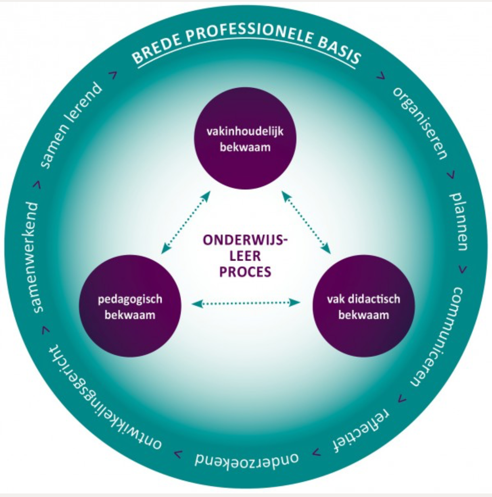 T.a.v. ons didactisch handelen maken we gebruik van EDI (Expliciete Directe Instructie). Het wettelijk kader bekwaamheidseisen onderwijspersoneel is in al ons handelen leidend. Ambities op het gebied van pedagogisch klimaat en didactisch handelen:Een veilige respectvolle plek voor ieder mens op de VuurvogelPersoneelsbeleidInleiding‘Levenlang leren’ geldt voor alle medewerkers van Scholengroep Holland. Autonomie, pro-activiteit en persoonlijk leiderschap staan voor ons centraal in ons personeelsbeleid omdat we geloven dat zo de onderwijskwaliteit wordt verbeterd en professionaliteit wordt verhoogd. Ook zijn we ervan overtuigd dat van alle factoren in de werkomgeving de direct leidinggevende de grootste impact heeft op het team, qua werkplezier, betrokkenheid en professionaliteit. De directeur ziet zijn medewerkers, spiegelt de medewerker en faciliteert de ontwikkeling van onderwijsgevend en ondersteunend personeel. Scholengroep Holland heeft de volgende speerpunten op personeelsbeleid bepaald. De gesprekkencyclus De gesprekkencyclus (functioneren en beoordelen) is ontwikkelingsgericht, gericht op het goede gesprek tussen leidinggevende en medewerker en gericht op competentiesHet scholingsbeleid Het scholingsbeleid wordt herijkt. Iedere medewerker heeft een korte en een lange termijn professionaliseringsagenda (wat heb ik te leren?)  Duurzame inzetbaarheid. Duurzame inzetbaarheid van medewerkers wordt het uitgangspunt waardoor medewerkers gezond, gemotiveerd en betrokken blijven.Goed werkgeverschap Goed werkgeverschap en goed werknemerschap staan centraal: met als uitgangspunt dat medewerkers trots zijn op hun school en het gevoel hebben ondersteunt te worden door Scholengroep Holland.De strategische personeelsplanningDe strategische personeelsplanning is onderdeel van het HR beleid: het vormgeven en realiseren van beleid en interventies rondom de in-, door- en uitstroom van medewerkers waarmee Scholengroep Holland anticipeert en inspeelt op veranderingen in het onderwijs én de onderwijsarbeidsmarktAfstemming met visie op onderwijs & kwaliteitsontwikkeling Afstemming met visie op inclusie onderwijs Afstemming op eerlijke kansen voor ieder leerling Afstemming met de arbeidsmarkt (samenwerking Hogescholen, zij-instroom en meer) Afstemming in de eigen organisatie. Kijken naar eigen talent in de organisatie.KwaliteitszorgOp de Vuurvogel wordt cyclisch gewerkt. Nadat is vastgesteld welk onderdeel van ons aanbod moet worden versterkt wordt dit vastgelegd in een helder plan met daarbij ook een tijdspad (PLAN). Een werkgroep neemt vervolgens het initiatief om dit plan uit te werken en te onderzoeken wat de best mogelijke oplossingen zijn. De werkgroep heeft altijd als taak om daarbij draagvlak te creëren binnen het schoolteam (DO). Daarna volgt een periode van uitproberen en stel je tussendoor vast of (tussen)doelen zijn behaald (STUDY). Daarna wordt er een concreet voorstel gedaan en wordt er formeel een besluit genomen door de directeur, die checkt of is voldaan aan van tevoren gestelde kaders. InleidingKwaliteitszorg betekent voor onze scholen antwoord te geven op de volgende vragen. Doen we de goede dingen? Doen we die goed? Hoe weten we dat? Vinden anderen dat ook? En wat gaan we vervolgens doen?Binnen de scholengroep Holland vinden we het daarnaast van belang om over en met elkaar te leren. Dat doen we onder andere door het moderatorentraject en het veranderlab. Onderwijskundig leiderschap is hierbij van groot belang. Daarom gebruiken we bij werving en selectie naar onderwijskundige leiders. Maar ook onze leerkrachten werken opbrengstgericht en doelgericht aan de verbetering van het onderwijs. Voor ons is kwaliteitszorg: het geheel van samenhangend beleid, concrete doelstellingen en goed management om de benodigde acties en controles uit te voeren waarmee de school de gewenste kwaliteit systematisch levert en waarmee de school die kwaliteit ook continu kan verbeteren. In dit hoofdstuk beschrijven we op welke wijze wij onze kwaliteit bewaken, borgen en verbeteren.  De volgende indicatoren geven ons richting bij het vormgeven aan de zorg voor kwaliteit:De school heeft inzicht in de eigen uitgangssituatie.De school heeft haar doelen geformuleerd.De school evalueert systematisch de kwaliteit van haar opbrengsten en van het onderwijs en leren. De school werkt gericht aan verbetering van de kwaliteit van haar onderwijs.De school legt verantwoording af aan belanghebbenden over de gerealiseerde onderwijskwaliteit. De zorg voor kwaliteit is systematisch.Het schoolplan voldoet aan de wettelijke voorschriften.De schoolgids voldoet aan de wettelijke voorschriften.De school werkt met een kwaliteitscyclus. Onderdeel van het SGH- kwaliteitsbeleid is om twee keer per jaar een analyse te maken van de kwaliteit. Uit deze analyse volgen acties om de kwaliteit te verbeteren. Dit is een onderdeel van onze Plan-Do-Check-Act cyclus. Onze definitie van kwaliteit is: een systeemaanpak waarin verschillende onderdelen samen een permanente prikkel tot innovatie vormen ten behoeve van het leren van de leerlingen, de medewerkers en de organisatie als geheel.Hoe wij onderwijskwaliteit definiërenJaarlijks evalueren we en kijken terug op het afgelopen jaar. Wat is gelukt en wat kan er beter? Dit verwoorden we in het jaarverslag dat wordt besproken in de teamvergadering, besproken met de medezeggenschapsraad en uitgangspunt is voor het jaarplan van het jaar daarop. Dit jaarplan geeft ons het handvat voor onze ontwikkeling in de school. De ontwikkeling wordt vervolgens besproken met de bestuurder, zodat ook het bestuur op de hoogte is van de kwaliteit van het onderwijs. Kwaliteit van onderwijs definiëren we als een totaal van factoren van zowel zachte data (hoe doen we het in de klas en in de school) als harde data (uitslagen van het leerlingvolgsysteem en eindtoets). Beide data vormen een essentiële input voor ons evalueren en handelen.  Zicht op onderwijskwaliteit (op schoolniveau invullen) Zoals al eerder aangegeven in evalueren we jaarlijks ons onderwijs en krijgen daardoor zicht op de kwaliteit van ons aanbod. Dit doen we door de volgende instrumenten:Jaarverslag (hierin kijken we terug op het afgelopen schooljaar)Jaarplan (hierin kijken we vooruit op het komende schooljaar)Analyse CITO-LOVS. Dit gebeurt twee keer per jaar, zowel tijdens de M-toetsen als de E-toetsenEvaluatie van de IEP-eindtoetsBovenstaande instrumenten voldoen aan de volgende eisen. Het jaarverslag en het jaarplan moeten SMART geformuleerd zijn. De analyse van de CITO en de IEP worden gedaan volgens een vast format. Dit is de groeps- en leerlinganalyse van Harry Janssens. Onze analyses, jaarverslag en jaarplan zijn een cyclisch proces waarin het gehele team samen bekijkt wat er al goed gaat en hoe we ambitieuze doelen kunnen stellen op leerling-, klassen- en schoolniveau. De doelen op leerling- en klassenniveau worden gesteld door de betrokken leerkracht in samenspraak met de intern begeleider en eventueel de specialisten. De doelen worden verwoord in de daarvoor geldende documenten. Op schoolniveau wordt meer algemeen gesproken over het verbeteren van de kwaliteit. Daar worden meer de speerpunten voor de komende periode uit gehaald en doelen gesteld. Daarbij maken we gebruik van de nieuwe schoolweging. De school heeft de afgelopen jaren te maken gehad met een groei van het aantal leerlingen met een leerlinggewicht. In de nieuwe regeling (vanaf 2019) is de gewichtenregeling niet meer door de school zelf te bepalen, maar krijg je vanuit het CBS (Centraal Bureau voor de Statistiek) een CBS-indicator. Deze indicator schat voor ieder leerling in in hoeverre de leerling risico loopt op een onderwijsachterstand. Dit wordt bepaald dooromgevingsfactoren als opleiding van moeder en inkomenssituatie. Deze gegevens worden niet bij school bekend, maar levert de school wel extra geld op. We zullen in de komende jaren dit extra geld in zetten voor het verder versterken van het woordenschatonderwijs. In onze analyse CITO-LOVS zullen we jaarlijks verwoorden in welke groep we vallen voor deze extra middelen voor leerlinggewicht en waar we dit budget aan besteden. HulpmiddelenDe hulpmiddelen/ werkwijzen die wij gebruiken of willen gaan gebruiken om onderwijskwaliteit in beeld te krijgen en waarom:Analyse van de leerlingenpopulatieIeder jaar stellen we vast welke leerlingen bij ons op school speciale onderwijsbehoeften hebben. Het gaat daarbij om:Aantal leerlingen met extra gewicht Aantal leerlingen met meer dan een half jaar achterstand op het gebied van taal en rekenenAantal leerlingen met het Nederlands als tweede taalAantal leerlingen met een beschikking voor een vorm van speciaal onderwijs.De intern begeleider maakt dit overzicht in mei, zodat het kan worden meegenomen in de jaarlijkse evaluatie van het zorgplan.Rapportage: aan het teamTe gebruiken bij: De groeps- en leerlinganalyses(Zie bijlage 8 Zorgplan)Overzicht van de positie in de wijk/regioDe directeur maakt een overzicht van de positie van de school in onze wijk. Daarin komen de volgende aspecten aan de orde:overheidsbeleid en samenwerkingsverband (eens per twee jaar);tevredenheid en verwachtingen van ouders (elke twee jaar wordt bij de ouders de tevredenheid bepaald met behulp van een vragenlijst).een SWOT-analyse (eens per vier jaar)zicht op contacten met instellingen, collega scholen. We gaan na wat deze contacten voor effecten hebben binnen de school en hoe de betreffende instellingen de contacten waarderen. Op basis daarvan bepalen we op welke wijze het contact voortgezet wordt.Rapportage aan: Scholengroep Holland, medezeggenschapsraad, team en betrokken instanties.Het bepalen van de doelen van de schoolEens in de vier jaar stelt het team, op initiatief van de directeur, doelen voor het onderwijs vast (op basis van de analyse van de uitgangspositie). Deze doelen worden vastgelegd in de missie en visie. Bij de beschrijving komen de volgende onderdelen aan de orde:Te bereiken doelen op het gebied van onderwijs en leren.De te bereiken leeropbrengsten  Deze worden twee keer per jaar vastgesteld (tussen- en eindresultaten; rekening houdend met onze populatie) volgens het bijgevoegd opbrengstdocument.Te bereiken doelen op gebied van school-specifieke aspecten. Het gaat hier om doelen waarmee we  ons willen profileren. Rapportage aan: Scholengroep Holland, de medezeggenschapsraad.Te gebruiken bij: jaarlijkse analyse van de huidige situatie (wat is er van de doelen al gerealiseerd en wat moet nog worden nagestreefd)Analyse van de huidige situatie aan de hand van de doelstellingenJaarlijks wordt middels de evaluatie van het jaarplan bepaald of de daarin genoemde doelstellingen zijn gerealiseerd. Eens per 4 jaar gaat de directeur na in hoeverre de schooldoelstellingen uit het schoolplan zijn gerealiseerd. Daarbij worden de volgende instrumenten ingezet. Voor doelen op het gebied van onderwijs en leren en schoolspecifieke aspecten. De in te zetten instrumenten zijn afhankelijk van de gekozen doelen. Het kan gaan om:KlassenbezoekenFunctionerings- en beoordelingsgesprekkenEen enquête en/of schooldiagnose-instrument. Voor doelen op het gebied van te bereiken leerresultatenDe directeur neemt het initiatief voor de uitvoering van de analyse. Daartoe wordt jaarlijks, in overleg met het team, een jaarplan gemaakt.Rapportage aan: Scholengroep Holland, de medezeggenschapsraad, het team.Te gebruiken bij: het opstellen van een nieuw jaarplan en een nieuw actieplan. Werken met het ‘schoolplan op 1 A4’Voor uitvoering van het schoolplan hanteren wij de volgende werkwijze:Elk kwartaal bespreken we het schoolplan op 1 A4 en de acties in het actieplan voor het betreffende jaar. We evalueren in hoeverre we de gestelde meetpunten bereiken. 
Als de meetpunten bereikt zijn (voor het einde van het schooljaar) stellen we nieuwe, die leiden tot het realiseren van de strategieën en, aan het einde van de schoolplanperiode, het behalen van de kwantitatieve doelen. Elk jaar stellen we nieuwe meetpunten vast per strategie en bepalen we de acties die nodig zijn om die te realiseren. We evalueren dan ook onze positie t.o.v. de kwantitatieve doelen.  Klassenbezoeken om na te gaan in hoeverre beleidsvoornemens en schooldoelstellingen worden gerealiseerd. Daarnaast vinden klassenbezoeken plaats in het kader van het geven van feedback op het onderwijsgedrag.Functionerings- en beoordelingsgesprekken waarin ook is de leeropbrengsten van de betreffende groep aan de orde komen.Toetsinstrumenten om leerresultaten vast te stellen.Het jaarlijks opstellen van het scholingsplan. Het scholingsbeleid sluit aan op de schoolontwikkeling zoals die is omschreven in het schoolontwikkelingsplan. Daarnaast blijft er in het scholingsbudget ruimte voor persoonlijke ontwikkeling van leerkrachten op basis van de afspraken in de persoonlijke ontwikkelingsplannen (POP’s).  Hoe wij werken aan onderwijskwaliteit Werken aan de kwaliteit van ons onderwijs is een geborgd gegeven binnen de Vuurvogel. De inrichting van de organisatie is daar ook geheel op gericht. Het team stelt, onder leiding van de directeur, de doelen vast voor de komende periode en krijgt daarbij veel gedelegeerde verantwoordelijkheid, waarbij de directie telkens als taak heeft om te bepalen in hoeverre de uitvoering van het werken aan de onderwijskwaliteit nog gaat binnen de kaders van bijvoorbeeld het schoolplan, de schoolvisie, jaarplan of andere documenten. In de bijlage beschrijven we nader ons organogram en communicatiestructuur. Hoe we de maatschappelijke omgeving bij ons onderwijs betrekken:In school wordt actief samengewerkt met verschillende instanties. 1. We werken samen met verschillende externe specialisten die leerlingen helpen, voor wie er een arrangement is afgegeven. Met dit arrangement kan worden gewerkt aan een specifiek benoemde problematiek die een leerling kan belemmeren in het leren. Dit gebeurt altijd in samenspraak met de ouders van de leerling. 2. We werken samen met de TSO en BSO Zus en Zo. Zij zitten ook in ons gebouw gevestigd. Door deze samenwerking kunnen we plek op de BSO aan ouders garanderen. We werken samen met BSO Zus en Zo door de inzet van een contactpersoon binnen ons team. Deze persoon verzorgt het contact met de opvang onder andere bij het aanmelden van nieuwe leerlingen. 3. We werken samen met verschillende culturele instanties. Hiervoor hebben wij een cultuur coördinator binnen ons team. Deze verzorgt jaarlijks uitjes naar onder andere musea, de dierentuin, de bibliotheek en muziekvoorstellingen in de omgeving.  4. Het schoolplein wordt vernieuwd. Er wordt momenteel samengewerkt met het Wellantcollege, waarvan studenten helpen met het mede ontwerpen van het nieuwe schoolplein. 5. De jeugdcoach op school. Deze combineert de functies van de schoolmaatschappelijk werker en de jeugd- en gezinscoach en is verbonden aan een school, maar biedt ook onafhankelijke jeugdhulp. De JOS wordt ingezet op alle basis- en middelbare scholen. We werken samen met diverse andere partijen in en rondom de school. Deze samenwerking is minder structureel vastgelegd.  We evalueren steeds hoe we werken aan onderwijskwaliteit door: We werken sinds het schooljaar 2020-2021 met Leeruniek. Dit is rond de herfstvakantie ingevoerd en dit is aan bod gekomen en uitgelegd tijdens de studiedag voor de vakantie in 2020. Dit gaan we inzetten om onze onderwijs en de daarbij horende resultaten beter te leren evalueren. Dit is een ontwikkelpunt binnen onze school en deze is dan ook terug te vinden in onze sterkte/ zwakte analyse. Bijlage 1; Schoolplan op 1 A4Bijlage 2; OrganisatiestructuurKwaliteitsbeleid realiseren in een onderwijsorganisatie is alleen mogelijk wanneer alle rollen, taken, verantwoordelijkheden duidelijk zijn. Wat wordt er van elke werknemer in de onderwijsorganisatie verwacht. Welke verantwoordelijkheden heb je en aan wie leg je verantwoording af voor de resultaten die je bereikt. Hoe, wanneer en waarom leg je verantwoording af. Onze school is een lerende organisatie, waarin niet alleen leerlingen leren maar ook de leerkrachten leren. In een lerende organisatie is lerend veranderen de normale manier van doen. De lerende organisatie is geen doel op zich maar wel het middel om de leerling optimaal en effectief onderwijs te kunnen bieden. In een lerende organisatie zullen vooral “vakmanschap” en “feedback” de kernwaarde van de school moeten worden. Een paar leerkrachten maken zich de rol eigen, waarin zij leiding geven aan de leergemeenschappen in de eigen bouw, kennis te delen en samen met collega’s het onderwijs verder te ontwikkelen. Zij luisteren en stemmen af in het teamoverleg en bouw/werkoverleggen en adviseren naar directie en IB om te komen tot afspraken.De rollen en communicatielijnen en patronen moeten voor iedereen duidelijk zijn en daar past een andere organisatiestructuur en een aangepast communicatieplan bij. Het organogram is geen hiërarchisch organogram, maar een organogram waarin het samenwerkend leren van het team beschreven staat. Het organogram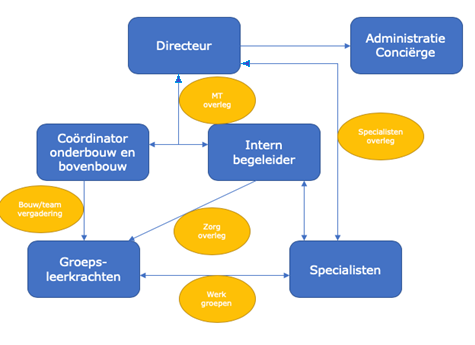 Formele structuurDe directeur heeft de taak om de kaders vast te stellen en de koers van de school in de gaten te houden. De directeur is, conform het SGH-functieprofiel, integraal verantwoordelijk voor de kwaliteit van het onderwijs op de Vuurvogel, met de nadruk op de onderwijskundige ontwikkeling van de school. Hierin wordt de directeur ondersteund door een administratief medewerkster en een conciërge die veel (eenvoudig) regelwerk op zich nemen. De directeur werkt samen met de coördinator onder- en bovenbouw en de intern begeleider. In het managementteamoverleg worden de kaders besproken en taken verdeeld. De coördinator onder- en bovenbouw neemt de taken waar van de directeur bij afwezigheid en heeft de dagelijkse leiding over alle onderwijskundige en praktische zaken in de school. Hierbij wordt er bewust gekozen voor een scheiding tussen onder- en bovenbouw, omdat beide bouwen andere zaken moeten regelen vanwege het onderwijskundige aanbod. ZorgDe intern begeleider is verantwoordelijk voor alle zorg binnen de school. Door de inhoudelijke kennis van de ib-er kan de ib-er de groepsleerkrachten ondersteunen bij de zorg in de klas. De groepsleerkrachten blijven ten alle tijden verantwoordelijk voor de uitvoering van de zorg in de klas en hoe dit moet worden verantwoord naar de ouders van een leerling. De groepsleerkrachten verrichten het werk. De specialisten kunnen het werk van de intern begeleider en de leerkrachten ondersteunen. De zorgstructuur en de overleggen zijn vastgelegd in het zorgdocument. De intern begeleider treedt ook meteen op vertrouwenspersoon binnen de school. Onderwijskundige ontwikkelingDe specialisten ondersteunen het proces van onderwijskundige kwaliteitsverbetering. Dit gebeurt door het inzetten van de specifieke kennis van de specialisten, door het overdragen van kennis, het ondersteunen van het zorgtraject en het versterken van het didactisch handelen van de leerkrachten. Om er voor te zorgen dat de verschillende specialisten met elkaar de zelfde lijn volgen is er een specialistenoverleg dat wordt aangestuurd vanuit de directie van de school. Doel van dit overleg is afstemming van de verschillende ontwikkelingslijnen binnen de school. Er ligt een rechtstreekse link met het schoolplan, het jaarplan en verantwoording achteraf in het jaarverslag. OverlegvormenTwee-wekelijks is er een werkoverleg van het team en/of de bouw. Dit betreft voornamelijk organisatorische overleggen. Een keer per maand vindt overleg plaats in een studiedag. Deze overleggen worden voorbereid door de werkgroepen in samenspraak met het MT-overleg en het specialistenoverleg. Deze overleggen hebben altijd als doel om te werken aan de verdere versterking van de kwaliteit van het onderwijs van de Vuurvogel. Maandelijks is er ook een specialistenoverleg en tweewekelijks een stand-up om de voortgang te bewaken.  Bijlage 3; Onderwijstijd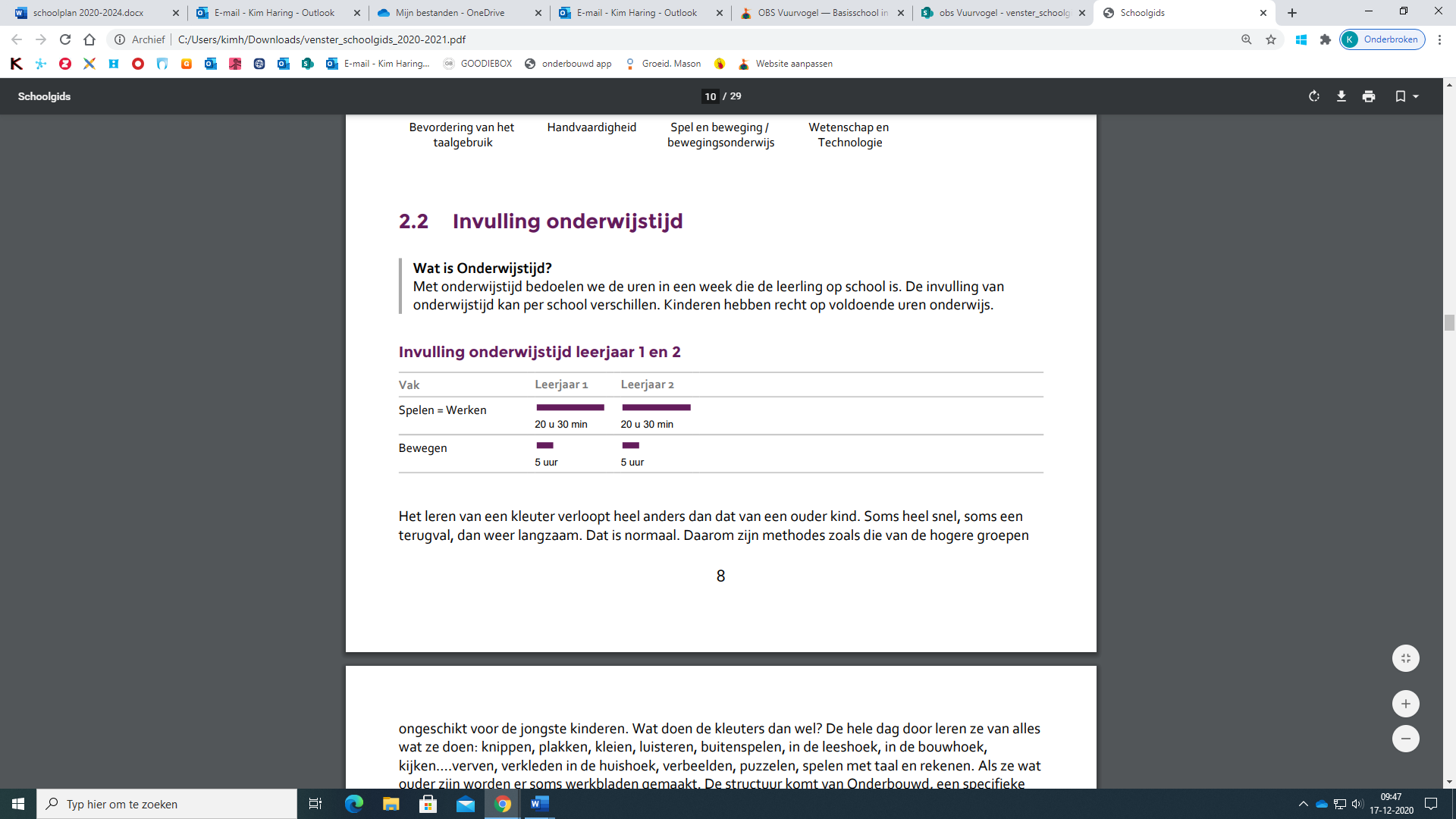 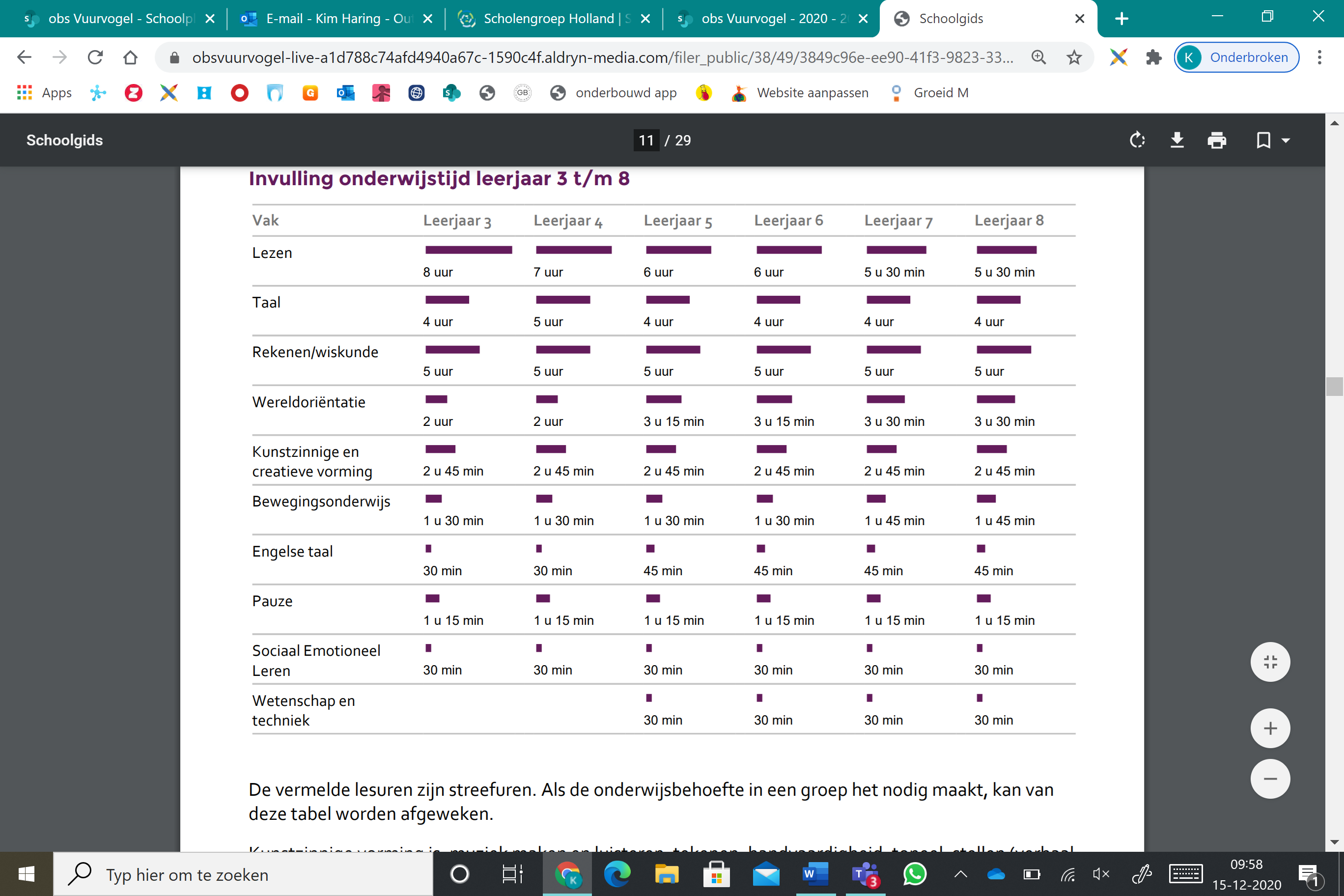 Overige bijlagenDe overige bijlagen zijn niet aan dit document toegevoegd, maar als apart document op te vragen. We verwijzen wel naar deze documenten, omdat ze leidend zijn voor de keuzes die we maken. Bijlage 4: Strategisch beleidsplan Scholengroep HollandBijlage 5: Verslag Inspectie van het Onderwijs bestuursgericht onderzoek (2020)Bijlage 6: Visie- Missie VuurvogelBijlage 7: Zo werken wijBijlage 8: Zorgplan Bijlage 9: Convenant sponseringBijlage 10: ZorgkalenderBijlage 11: Meer- en hoogbegaafdenSterke punten van onze schoolOntwikkelpunten van onze school1.Sterk spelling- en taalonderwijs
2.Rust in de school en fijn pedagogisch klimaat. 
3.Vakleerkrachten voor gym, wetenschap en techniek en digitale geletterdheid. Een eigen handvaardigheid- en technieklokaal en een bibliotheek.1. Ontwikkelen van communicatieplan en organisatiestructuur, zodat afspraken en ontwikkelingen geborgd worden.2. De kwaliteit van de analyse van toetsen verbeteren zodat elke leerling direct het passende onderwijsaanbod krijgt.3. De professionele samenwerking binnen het team is een lerende samenwerking, waarin kennis delen, onderzoeken en ontwerpen de basis vormen.Kans voor onze schoolBedreiging voor onze school1.Door een eigen identiteit en kwaliteit van het onderwijs de school bekendheid geven (PR en mond tot mond reclame)
2. Burgerschap uitdragen en zichtbaar maken3. Openbaar Onderwijs presenteren en uitdragen als rijk onderwijs, waarin de ontmoeting, brede kennis en wederzijds respect centraal staat.1. De veranderende populatie van de school.
2. Vindbaarheid van de school3. Leeftijdsopbouw team in relatie tot de benodige lange termijn inspanning om innovatie tot stand te brengenThemaMogelijk verbeterpuntDe prioriteit wasEvaluatieVervolg nodig 2020-2024Visies van de schoolVisiepunt kunstzinnige basisschool onder de loep nemen en actualiseren. Naast handvaardigheid ook muziek, drama, tekenen, integreren in culturele vorminggemiddeldVisie is aanpast. Niet meer toegespitst op kunstzinnig onderwijs, maar op toekomstgericht onderwijs. neeSociaal-emotionele ontwikkelingSamenhang verbeteren overblijf en schoolgemiddeldZus en Zo ingehuurd. Nu het TSO beleid evaluerenjaOnderhouden van de methode Goed GedaangemiddeldOp methode Kwink over gegaan. Ja, evaluerenActief burgerschapActief burgerschap bevorderenlaagNog niet voldoendeJaTaal-leesonderwijsInvoering nieuwe taalmethode + evaluatiehoogGedaan, StaalneeUitbreiding woordenschathoogGedaan, maar kan nog beterjaResultaten begrijpend lezen op of boven inspectienormhoogNog niet hoog genoegjaTaalbeleidsplan is geschrevengemiddeldGedaan, maar moet vaker op de agendajaRekenonderwijsAandacht voor automatiserenhoogNiet voldoendejaMateriaal voor rekeninstructies edlaagGedaanneeSom van de dag evaluerenhoogGedaan, maar moet op de agenda blijvenjaWereldoriëntatieIntegreren van zaakvakken in wogemiddeldOp zoek naar wo methodejaImplementeren van 21e eeuwse vaardighedengemiddeldOp zoek naar wo methodejaICTOp peil houden van netwerkgemiddeldGedaanneeOnderhouden van een actueel internetprotocollaagGedaanneeOpstellen van een ICT beleidsplangemiddeldMee bezigjaOntwikkelen van 21e eeuwse vaardigheden op ICT gebiedgemiddeldGedaanneeKunstzinnige vormingDoorontwikkelengemiddeldSubsidie afgerondneeWetenschap en TechniekMethode ontdekkasteel structureel inzettengemiddeldNiet gelukt, werkte nietneeBeleidsplan wetenschap en technieklaagMoet nog gebeurenjaGebruik leertijdRoosters met vastgestelde tijd voor de basisvakkenhoogGedaanneePedagogisch handelenDoorontwikkelen professioneel handelenhoogdoorlopendjaDidactisch handelenDagelijks gebruik maken van coöperatieve leerstrategieënlaagNiet gedaan, doen we wel, maar niet structureelneeActieve en zelfstandige houdingHet verbeteren van de huidige weektakenhoogEvalueren Zie Mij LerenjaZorg en begeleidingBeleid voor leerlingen met een leervoorspronghoogGedaan, nu meer toepassenneeRT door leerkracht ipv onderwijsassistenthoogMee bezigjaInvoering ouderportaalgemiddeldGedaanneePassend onderwijsAanpassing van het ondersteuningsprofielgemiddeldOrganisatie-structuurDoorontwikkelen rol en inzet leerstofcoördinatiren/ specialistengemiddeldOrganogram gemaakt.  Verantwoordelijkhedenbespreken en vastleggenGestructureerde kwaliteitsverbetering Nederlandse taal  NT2Een deel van onze leerlingen wordt thuis tweetalig opgevoed. Deze kinderen krijgen op obs Vuurvogel een versterkt Nederlands taalaanbod.  De structuur die hiervoor opgezet is luidt als volgt: Vanaf 4 januari 2021 krijgen de NT2 leerlingen in groep 1,2 en 3 (4) de NT2  elke dag 180 minuten onderwijs van de NT2 leerkracht  met behulp van methoden, zoals Horen Zien en Schrijven, Nieuw Mondeling Nederlands en LOGO 30000. Tevens wordt een tweede leerkracht geschoold in dit aanbod (specialisatie) door co-teaching en scholing. De leerlingen van groep 4 t/m groep 8 krijgen een extra ondersteuning in samenwerking met de groepsleerkracht. De groepsleerkracht geeft aan op basis van de resulaten en ervaringen wat de leerlingen nodig hebben. De resultaten van dit aanbod worden tweejaarlijk gemonitord door IB en directie.Implementatie organisatie- en communicatieplanHet implementeren van dit organisatie-en communicatieplan vraagt een omslag in denken en handelen, omdat duidelijk verwoord is en wordt wie verantwoordelijk is voor wat en hoe en waarom. Dit is een proces dat van januari 2021 tot juni 2021 moet plaatsvinden. Er zal gecommuniceerd worden over de onderwijsontwikkelingen en wie wat doet en waarom en niet over mensen. Oordelen over een ander zal niet meer getolereerd worden omdat dit het samen leren in de weg staat. Er worden gedragsafspraken gemaakr, die jaarlijks gevalueerd en bijgesteld worden. Deze afspraken zijn een afspiegeling van de schoolafspraken.Implementeren van een integrale digitale methode wereldorientatie in schooljaar 2021-2022, waarin het ook mogelijk is om de sociaal emotionele ontwikkeling (Kwink) maar bijv. ook het woordenschataanbod te intregeren.De voorkeur van het team  gaat na onderzoek van een werkgroep en het informeren van het team uit naar “ Mijn Jeelo”. Het doel dat wij met deze digitale leeromgeving willen realiseren is het bieden van een geïntegreerd onderwijsaanbod en activiteiten dat alle kinderen leert leren, ontdekken, kritisch denken, onderzoeken en samenwerken (21ste eeuwse vaardigheden), zodat alle leerlingen die onze school verlaten een kansrijke toekomst tegemoet gaan.Mijn Jeelo biedt maatschappelijk relevante projecten, die aansluiten bij de actualiteit, waardoor de projecten uitdagend en verbindend zijn voor alle culturen binnen onze school. Wereldoriëntatie, kunstzinnige oriëntatie, wetenschap en techniek, burgerschap en leefstijl, beeldende vorming en kunst, muziek en expressie, SEO, Verkeer, EHBO, Seksuele voorlichting, mediawijsheid en studievaardigheden. Het leren wordt zichtbaar gemaakt in de ontwikkellijnen, zodat het leren en de talenten van de leerlingen zichtbaar wordt en de leerlingen eigenaar worden van het eigen leren. De doorlopende ontwikkellijnen brengen de ontwikkeling en de onderwijsbehoefte, zoals bijv. voor woordenschat duidelijk in beeld. Hetgeen ook ouders betrekt bij het leerproces en stimulerend is voor de grote groep ouders die het Nederlands niet zo goed beheersen.Kinderen leren heel graag, wanneer leren aantrekkelijk is. Kinderen leren samen te werken en te luisteren naar elkaar en elkaar te respecteren. De projecten van Mijn Jeelo helpen ons bij het altijd en overal leren.Wij zijn er van overtuigd dat het werken in een eigen leeromgeving ons helpt onze visie te kunnen realiseren. Dit project wordt gerealiseerd door alle teamleden. Alle teamleden worden geschoold.Rapport en portfolioMijn Jeelo werkt met ontwikkellijnen (kennislijnen en competentielijnen)  die de voortgang van de leerling weergeven, zichtbaar voor leerling, ouders en leerkrachten. Elke ontwikkelijn heeft doelen voor groep 1 t/m 8, zogenaamde ik-doelen. De leerling kan zien welke doelen behaald zijn en welke doelen nog oefening nodig hebben. Deze ontwikkellijnen maken het leren zichtbaar in een portfolio. Mijn Jeelo biedt ook mogelijkheid de vaardigheid voor de basisvakken zichtbaar te maken. Maar er zijn ook andere moglijkheden om deze vaardigheden in het portfolio zichtbaar te maken m.b.v. Gynzy en Cito, verwachtingen en reflecties. Zolang het doel blijft dat de leerling eigenaar is van het eigen leerproces. Schooljaar 2020-2021 wordt hier onderzoek naar gedaan en de implementatie vindt plaats in schooljaar 2021-2022.Kwink breder en vitaler integreren in het gedrag en de beleving in schooljaar 2021-2022.De lessen van Kwink worden door de bovenbouwleerlingen niet als uitdagend ervaren. Bij het uitvoeren van de projecten van Mijn Jeelo kunnen de lessen en doelen van Kwink op een geïntergeerde en betekenisvolle wijze aangeboden worden. De regels zijn zichtbaar in de groepen en het gedrag van de leerlingen maar ook in het gedrag van de leerkrachten en TSO medewerkers. De TSO medewerkers worden betrokken bij het opstellen van de regels samen met de leerlingen, zodat het voor de leerlingen logisch is dat ook bij de TSO hetzelfde gedrag gewenst is.StrategieMeetpunten 2020-2021Meetpunten 2021-2022Meetpunten 2022-2023Meetpunten 2023-2024Gestructureerde kwaliteitsverbetering Nederlandse taal  NT2Beleidsplan NT2 onderwijsBeleidsplan NT2 onderwijs + doorgaande leerlijnen JeeloBeleidsplan NT2 onderwijs +doorgaande leerlijnen Jeelo Beleidsplan NT2 onderwijs +doorgaande leerlijnen JeeloImplementatie organisatie- en communicatieplanTeamstatement Evaluatie teamstatementEvaluatie teamstatementEvaluatie teamstatementImplementeren van een integrale digitale methode wereldorientatie Vaststelling implementatie JeeloEvaluatie aanbod projecten + leerlijnenEvaluatie aanbod projecten + leerlijnenEvaluatie aanbod projecten + leerlijnenRapport en portfolioOnderzoeksverslag portfolio in relatie met portfolio JeeloLeerlinggesprekken en oudergesprekkenKwink breder en vitaler integreren in het gedrag en de beleving in schooljaar 2021-2022.Enquete uitgezet door de Leerlingenraad Overleg met de leerlingenraadOverleg met de leerlingenraadOverleg met de leerlingenraadKwantatieve doelen:  StrategieënMeetpuntenMeetpuntenActieplanActieplanWieWieWanneerWanneerSociaal-emotionele ontwikkelingOnderhouden van de methode Kwink + regels zichtbaar maken +koppeling TSOZo werken wij en jaarplanJaarplan opstellen en koppelen naar “Zo werken wij”Jaarplan opstellen en koppelen naar “Zo werken wij”Specialist sociaal emotionele ontwikkelingSpecialist sociaal emotionele ontwikkeling2021-20222021-2022Actief burgerschapBurgerschap integreren met overige vakken.JaarplanBouwvergaderingTeamvergaderingBouwvergaderingTeamvergaderingWerkgroep WOWerkgroep WOStart schooljaar 2021-2022 implementeren Start schooljaar 2021-2022 implementeren Taal-leesonderwijsPlan NT2Jaarplan NT2TeamvergaderingGroepsbespreking (lkr+IB) TeamvergaderingGroepsbespreking (lkr+IB) TaalspecialistTaalspecialist2020-2021 plan klaar 2020-2021 plan klaar Resultaten begrijpend lezen op of boven inspectienormResultaten citoPre-teaching dmv weerwoordEDILeeruniekCito-analysePre-teaching dmv weerwoordEDILeeruniekCito-analyseIntern begeleider en leerkrachtenIntern begeleider en leerkrachten2020-20242020-2024Reken- onderwijsOpbrengsten cito rekenen op of boven landelijk gemiddeldeCito toetsen en jaarplanWerken vanuit doelen in samenwerking met Gynzy/RekenZekerAutomatiserenEDILeeruniekCito-analyseWerken vanuit doelen in samenwerking met Gynzy/RekenZekerAutomatiserenEDILeeruniekCito-analyseIntern begeleider, rekenspecialist en leerkrachtenIntern begeleider, rekenspecialist en leerkrachten2021-20222021-2022Rekenmethode uitkiezen en invoerenJaarplanUitkiezen methode, onderzoek (2021-2022)Uitkiezen methode, onderzoek (2021-2022)RekenspecialistRekenspecialist2022-2023 implementeren2022-2023 implementerenWereld-oriëntatieIntegraal en adaptief werken mbv een WO methode JaarplannenUitkiezen methoden+zie jaarplanUitkiezen methoden+zie jaarplanWo werkgroepWo werkgroepstart schooljaar 2021-2022 implementeren start schooljaar 2021-2022 implementeren ICTOpstellen van een ICT beleidsplanICT beleidsplanIntegreren overige vakkenIntegreren overige vakkenICT-erICT-er2020-20212020-2021Wetenschap en TechniekBeleidsplan wetenschap en techniekBeleidsplanIntegreren overige vakkenIntegreren overige vakkenCultuurcoördinatorCultuurcoördinator2021-20222021-2022Zorg en begeleidingZorgplanBeleidsplanTeamvergaderingTeamvergaderingIBIB20212021Passend onderwijsAdaptief onderwijs beleid + visie VVJaarplannenVisievorming website + Zo werken wij. Visievorming website + Zo werken wij. Werkgroep Adaptief onderwijsWerkgroep Adaptief onderwijs2020-20242020-2024Rapport en PortfolioJaarplannenAansluiten aan nieuwe Wo methodeAansluiten aan nieuwe Wo methodeWerkgroep rapportWerkgroep rapport2021-20222021-2022Organisatie-structuurImplementeren organisatie en communicatieplanMTOrganogramOrganogramMTMTJan 2021Jan 2021Niveau zorg: Actie: Instructieniveau: 1. Algemene zorg in de groep leerkracht Geven van adaptief onderwijs op basis van het groepsplan.‘Spontane’ signalering Positief groepsklimaat scheppen. Onderwijsbehoeften en kindkenmerken van de leerlingen in beeld brengen. Gesprekken met ouders over hun leerling, vastleggen in Parnassys. Voeren an leerlinggesprekken. Evalueren van de resultaten van de leerlingen. EDI-model:  Klassikale instructie; modellen, feedback, feedforward, pre- en reteaching, formatief toetsen 2. Extra zorg binnen de groep Leerkracht Geven van extra hulp in de groep d.m.v. extra aandacht, extra instructie, aanpassen hoeveelheid werk en deze hulp beschrijven in Leeruniek.Evalueren van de extra hulp. In het beredeneerd aanbod van de leerling vastleggen wanneer de doelen weer aanbod komen.EDI-model: In een groepje: verlengde instructie in instructiegroepen: op een andere manier aanbieden, passend bij de leerling of herhaling en extra inoefentijd . 3. Speciale zorg binnen de groep Leerkracht/IB /RTAanmelden leerling voor leerlingbespreking. Leerlingbespreking met IB-er. Opstellen van individueel handelingsplan, uitgebreide aantekening in Leeruniek. Ouders informeren, gespreksverslag vastleggen. Uitvoeren plan in logboek Parnassys. Evalueren plan. EDI-model: 1 op 1-begeleiding of in tweetal in de klas/in overleg buiten de klas: extra inoefening en herhaling 4. Eigen leerlijn, leerlingen met arrangement/ Groeidocument Leerkracht/IB/ SWV/Externe(n) Leerkracht stelt handelingsgedeelte mede op en onderhoudt contact met externe(n) Breed overleg wordt georganiseerd door IB. 1 op 1-begeleiding: Extra begeleiding buiten de klas door externe(n) 5. Speciaal basisonderwijs/  Speciaal onderwijs Leerkracht zorgt voor (warme) overdrachtIB heeft contact met vervolgschool en kan ouders begeleiden bij een schoolbezoek en verdere aanvragen Verwijzing naar S(B)O; aanvraag TLV  Samen met externen en ouders groeidocument indienen.Kwantatieve doelen:  StrategieënMeetpuntenMeetpuntenActieplanActieplanWieWieWanneerWanneerSociaal-emotionele ontwikkelingOnderhouden van de methode Kwink + regels zichtbaar maken +koppeling TSOZo werken wij en jaarplanJaarplan opstellen en koppelen naar “Zo werken wij”Jaarplan opstellen en koppelen naar “Zo werken wij”Specialist sociaal emotionele ontwikkelingSpecialist sociaal emotionele ontwikkeling2021-20222021-2022Actief burgerschapBurgerschap integreren met overige vakken.JaarplanBouwvergaderingTeamvergaderingBouwvergaderingTeamvergaderingWerkgroep WOWerkgroep WOStart schooljaar 2021-2022 implementeren Start schooljaar 2021-2022 implementeren Taal-leesonderwijsPlan NT2Jaarplan NT2TeamvergaderingGroepsbespreking (lkr+IB) TeamvergaderingGroepsbespreking (lkr+IB) TaalspecialistTaalspecialist2020-2021 plan klaar 2020-2021 plan klaar Resultaten begrijpend lezen op of boven inspectienormResultaten citoPre-teaching dmv weerwoordEDILeeruniekCito-analysePre-teaching dmv weerwoordEDILeeruniekCito-analyseIntern begeleider en leerkrachtenIntern begeleider en leerkrachten2020-20242020-2024Reken- onderwijsOpbrengsten cito rekenen op of boven landelijk gemiddeldeCito toetsen en jaarplanWerken vanuit doelen in samenwerking met Gynzy/RekenZekerAutomatiserenEDILeeruniekCito-analyseWerken vanuit doelen in samenwerking met Gynzy/RekenZekerAutomatiserenEDILeeruniekCito-analyseIntern begeleider, rekenspecialist en leerkrachtenIntern begeleider, rekenspecialist en leerkrachten2021-20222021-2022Rekenmethode uitkiezen en invoerenJaarplanUitkiezen methode, onderzoek (2021-2022)Uitkiezen methode, onderzoek (2021-2022)RekenspecialistRekenspecialist2022-2023 implementeren2022-2023 implementerenWereld-oriëntatieIntegraal en adaptief werken mbv een WO methode JaarplannenUitkiezen methoden+zie jaarplanUitkiezen methoden+zie jaarplanWo werkgroepWo werkgroepstart schooljaar 2021-2022 implementeren start schooljaar 2021-2022 implementeren ICTOpstellen van een ICT beleidsplanICT beleidsplanIntegreren overige vakkenIntegreren overige vakkenICT-erICT-er2020-20212020-2021Wetenschap en TechniekBeleidsplan wetenschap en techniekBeleidsplanIntegreren overige vakkenIntegreren overige vakkenCultuurcoördinatorCultuurcoördinator2021-20222021-2022Zorg en begeleidingZorgplanBeleidsplanTeamvergaderingTeamvergaderingIBIB20212021Passend onderwijsAdaptief onderwijs beleid + visie VVJaarplannenVisievorming website + Zo werken wij. Visievorming website + Zo werken wij. Werkgroep Adaptief onderwijsWerkgroep Adaptief onderwijs2020-20242020-2024Rapport en PortfolioJaarplannenAansluiten aan nieuwe Wo methodeAansluiten aan nieuwe Wo methodeWerkgroep rapportWerkgroep rapport2021-20222021-2022Organisatie-structuurImplementeren organisatie en communicatieplanMTOrganogramOrganogramMTMTJan 2021Jan 2021